Автономная некоммерческая профессиональная образовательная организация
«Уральский промышленно-экономический техникум»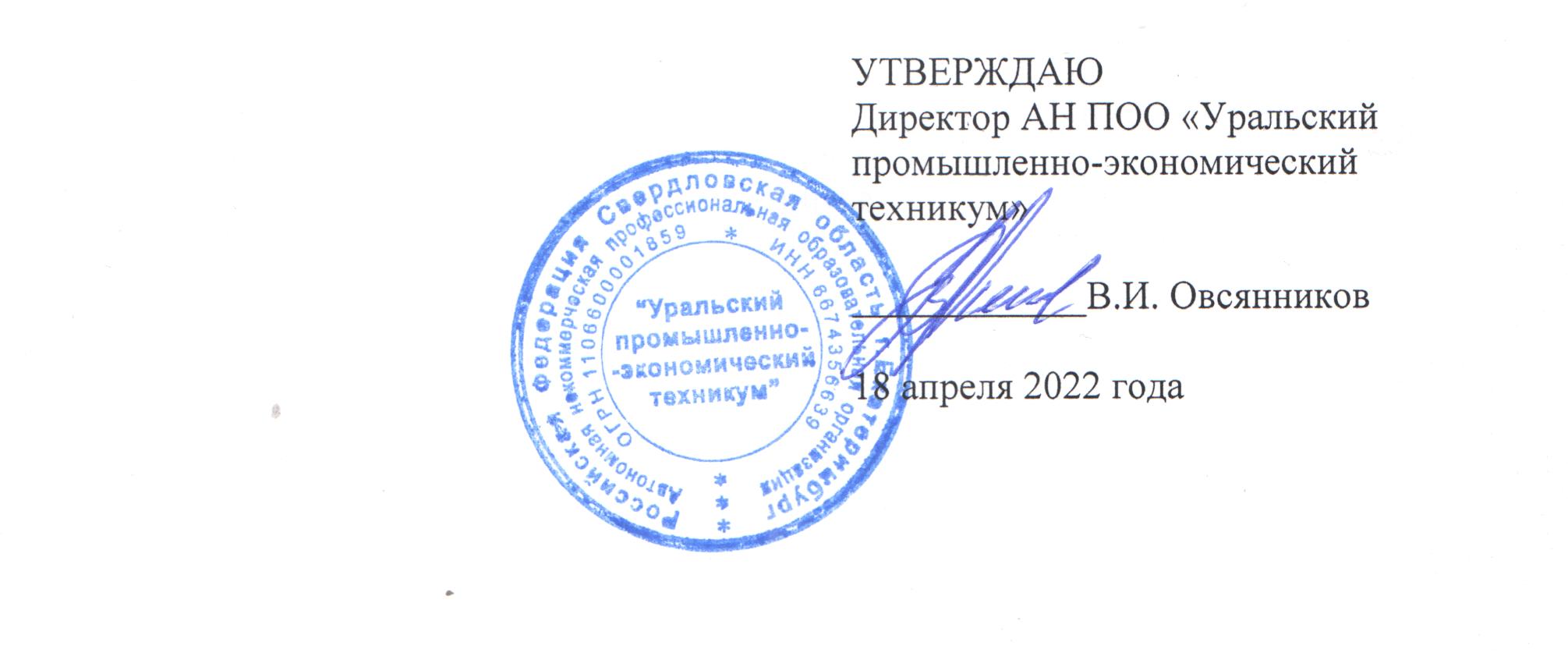 ОТЧЕТ О САМООБСЛЕДОВАНИИАвтономной некоммерческой профессиональной образовательной организации «Уральский промышленно-экономический техникум»г. ЕкатеринбургОтчет подготовила комиссия в составе:Председатель комиссии: 	Овсянников В.И., директор АН.ПОО «Уральский промышленно-экономический техникум»;Члены комиссии:		Чмель Н.Б.- заместитель директора по учебной работе;Хлебникова Е.В.- заместитель директора  по учебно-воспитательной работе;Вяткина Т.Ю. – методист.СодержаниеВведениеСамообследование представляет собой оценку образовательной организацией собственной деятельности на основе анализа основных показателей и призвано способствовать развитию системы внутреннего контроля за содержанием и качеством образовательной деятельности организации.Целями самообследования являются обеспечение доступности и открытости информации о состоянии развития организации и подготовка отчета.Основания проведения самообследования:-   Закон «Об образовании в Российской Федерации» 29.12.2012 г. №273 - ФЗ;-   Приказ Министерства образования и науки Российской Федерации от 14.06.2013 г. № 462 «Об утверждении Порядка проведения самообследования образовательной организацией»;-   Приказ Минобразования и науки Российской Федерации от 14 июня 2013 г. № 464 «Об утверждении Порядка организации и осуществления образовательной деятельности по образовательным программам среднего профессионального образования;-   Постановление Правительства Российской Федерации от 10.07.2013 № 582 «Об утверждении Правил размещения на официальном сайте образовательной организации в информационно-телекоммуникационной сети «Интернет» и обновления информации об образовательной организации»;-   Приказ Министерства образования и науки Российской Федерации от 10 декабря 2013 г № 1324 г. Москва "Об утверждении показателей деятельности образовательной организации, подлежащей самообследованию".1 Организационно-правовое   обеспечение   образовательной деятельностиОбщие сведения об организацииАвтономная некоммерческая профессиональная образовательная организация «Уральский промышленно-экономический техникум» (далее — Техникум), создана в соответствии с Конституцией Российской Федерации, Гражданским кодексом Российской Федерации, Федеральным законам «О некоммерческих организациях», Федеральным законом «Об образовании в Российской Федерации».Срок деятельности организации не ограничен.Учредителем Техникума является:гражданин РФ Овсянников  Владимир  Иванович, 1956 года рождения, паспорт  65  04  331334  выдан  ОМ  Железнодорожного  РУВД г. Екатеринбурга  06.06.2003г.,  код подразделения  663- 005,  зарегистрирован по адресу: Свердловская  область,  г. Екатеринбург,  в/ч  31803.Полное наименование Техникума – Автономная некоммерческая профессиональная образовательная организация «Уральский промышленно – экономический  техникум». Сокращенное наименование Техникума – АН ПОО «Уральский промышленно-экономический техникум».Вид: образовательная организацияТип: профессиональная образовательная организация.Организационно-правовая форма – автономная некоммерческая организация.Место  нахождения Техникума:Юридический адрес: 620089,  Российская Федерация, Свердловская область, г. Екатеринбург, Самоцветный бульвар, д.5 офис 10.Фактический адрес (место осуществления деятельности): 624260, Российская Федерация, Свердловская область г. Асбест, ул. Садовая, д.11.Электронная почта: anospo@bk.ru.Официальный сайт: www.urpet96.ru.Правовой статус ТехникумаТехникум является юридическим лицом, имеет самостоятельный баланс, расчетный счет в банке, печать со своим наименованием, иные реквизиты, утвержденные в установленном порядке. Права юридического лица возникают у Техникума с момента его государственной регистрации.Техникум имеет круглую печать, штампы и бланки на русском языке со своим наименованием, а также эмблему. На эмблеме изображены: земной шар голубого цвета,  внизу раскрытая книга и вокруг изображения размещено название Техникума.Техникум не имеет в качестве цели своей деятельности извлечение прибыли.Техникум вправе заниматься указанной в Уставе приносящей доход деятельностью лишь постольку, поскольку это служит достижению целей, ради которых он создан. Доходы, полученные от приносящей доход деятельности, после уплаты налогов и иных обязательных платежей используются на цели и предметы деятельности, предусмотренные настоящим Уставом.Техникум для достижения установленных целей своей деятельности имеет право от своего имени заключать договоры, совершать сделки, приобретать имущественные или личные неимущественные права и нести обязанности, быть истцом и ответчиком в судах общей юрисдикции, арбитражных и третейских судах.Техникум осуществляет владение, пользование и распоряжение своим имуществом в соответствии с целями своей деятельности и назначением имущества.Техникум имеет самостоятельный баланс и действует на основе полного хозяйственного расчета, самофинансирования и самоокупаемости.Техникум отвечает по своим обязательствам, находящимся в ее распоряжении имуществом. Государство не отвечает по обязательствам Техникума, Техникум не отвечает по обязательствам государства.Техникум не отвечает по обязательствам Учредителя, Учредитель не отвечает по обязательствам Техникума в порядке, установленном законом.Техникум имеет право на ведение образовательной деятельности в сфере среднего профессионального образования, на выдачу выпускникам документа об образовании и о квалификации, образец которого установлен федеральным органом исполнительной власти, осуществляющим функции по выработке государственной политики и нормативно-правовому регулированию в сфере образования по специальностям и направлениям среднего профессионального образования,  на основании Свидетельства о государственной аккредитации и лицензии на право ведения образовательной деятельности, а также право на ведение деятельности в области дополнительного образования и профессионального обучения, на выдачу слушателям документа об образовании и квалификации, форма которого определяется образовательным учреждением, реализующим дополнительные образовательные программы.Деятельность Техникума, в том числе ее структурных подразделений, по реализации образовательных программ различного уровня: среднего профессионального, а также дополнительного и профессионального обучения осуществляется в соответствии с законодательством Российской Федерации об образовании.Техникум имеет право создавать филиалы и открывать представительства в Российской Федерации и за рубежом. Директор филиала и представительства назначается на должность Директором Техникума.Положения о филиале и представительстве утверждаются приказом Директора Техникума. Филиалы и представительства наделяются имуществом за счет Техникума и действуют на основании утвержденного им положения. Руководители филиалов и представительств Техникума назначаются Директором Техникума и действуют на основании выданной доверенности.Техникум вправе добровольно вступать и объединяться в ассоциации (союзы) некоммерческих организаций, которые создаются и действуют в соответствии с законодательством Российской Федерации.В Техникуме могут создаваться и функционировать общественные организации, деятельность которых регулируется законодательством Российской Федерации и соответствующими внутренними локальными нормативными актами Техникума.Техникум организует выполнение мероприятий по мобилизационной подготовке, гражданской обороне, предупреждению и ликвидации чрезвычайных ситуаций по планам, разработанным в соответствии с законодательством Российской Федерации, приказами федеральных органов исполнительной власти, законодательными актами органов местного самоуправления и планом, утверждаемым Директором Техникума.Воспитательные задачи Техникума, вытекающие из гуманистического характера образования, приоритета общечеловеческих и нравственных ценностей, реализуются в совместной образовательной, научной, производственной, общественной и иной деятельности обучающихся и работников.Право на образовательную деятельность Техникум приобретает с момента получения соответствующей лицензии.Правоотношения, возникающие между Техникумом и обучающимися, регулируются в порядке, установленном настоящим Уставом.Техникум вправе совершать все действия, предусмотренные законом. Деятельность Техникума не ограничивается предусмотренной в Уставе. Сделки, выходящие за пределы уставной деятельности, но не противоречащие законодательству, признаются действительными.Цели деятельности Техникума:Предоставление населению услуг по образовательным программам, предусмотренным настоящим Уставом - основная цель деятельности Техникума;Удовлетворение потребности граждан в интеллектуальном, культурном, нравственном и физическом развитии посредством получения среднего профессионального образования;Удовлетворение потребности общества в квалифицированных специалистах;Удовлетворение потребности общества в распространении среди населения знаний действующего законодательства, его сознательном соблюдении;Формирование у обучающихся активной гражданской позиции, развитие ответственности, самостоятельности, творческой активности;Формирование у населения принципов здорового образа жизни путем реализации программ в области физической культуры и спорта.Виды деятельности Техникума:Для достижения поставленных целей Техникум осуществляет следующие виды деятельности:Реализация основных профессиональных образовательных программ среднего профессионального образования – программ подготовки специалистов среднего звена на базе основного общего образования;Реализация основных профессиональных образовательных программ среднего профессионального образования – программ подготовки специалистов среднего звена на базе среднего общего образования;Реализация основных профессиональных образовательных программ профессионального обучения – программ повышения квалификации профессий рабочих и должностей служащих;Реализация основных профессиональных образовательных программ профессионального обучения – программ переподготовки профессий рабочих и должностей служащих;Реализация основных профессиональных образовательных программ профессионального обучения – программ профессиональной подготовки по профессиям рабочих, должностям служащих;Реализация дополнительных общеразвивающих программ;Реализация дополнительных профессиональных программ повышения квалификации;Реализация дополнительных профессиональных программ профессиональной переподготовки;Организация и проведение олимпиад, конкурсов, мероприятий, направленных на выявление и развитие у обучающихся интеллектуальных и творческих способностей к занятием физической культурой и спортом, интереса к научной (научно-исследовательской) деятельности, творческой деятельности, физкультурно-спортивной деятельности.Иные виды деятельности:Информационное обеспечение структурных подразделений Техникума, работников и обучающихся Техникума, создание, развитие и применение информационных сетей, баз данных, программ;Обеспечение проведения аттестации педагогических работников на соответствие занимаемой должности;Оказание услуг в области охраны труда, в том числе проведение обучения в данной области;Осуществление международного сотрудничества по направлениям, соответствующим профилю деятельности Техникума; организация и проведение международных мероприятий;Оказание консультационных (консалтинговых), информационных и маркетинговых услуг в установленной сфере деятельности;Выпуск и продажа информационно-методической, учебно-методической литературы;Осуществление рекламной и издательско-полиграфической деятельности, реализация результатов данной деятельности;Оказание медицинских услуг, в том числе оказание доврачебной, первичной медико-санитарной помощи, деятельность среднего медицинского персонала, деятельность вспомогательного медицинского персонала.Виды деятельности, подлежащие лицензированию, могут осуществляться Техникумом только на основании специальных разрешений (лицензий), получаемых в установленном законом порядке.Для достижения уставных целей Техникум имеет право:Участвовать своей собственностью в уставных фондах иных учреждений;Привлекать для осуществления своей уставной деятельности дополнительные источники финансовых и материальных средств, включая использование банковского кредита;Оказывать на договорной основе возмездные и безвозмездные услуги физическим и юридическим лицам;Самостоятельно с учетом государственного образовательного стандарта и ведомственных актов разрабатывать, принимать и реализовывать образовательные программы. Образовательные программы, содержание которых требует обязательного согласования с государственными органами Российской Федерации, могут реализовываться Техникумом только после соответствующей процедуры согласования;Использовать в полном объеме результаты интеллектуальной деятельности работников Техникума, если иное не предусмотрено соответствующими договорами;Выбирать самостоятельно форму, средства и методы обучения, систему оценки результатов обучения в пределах определенных Федеральным законом «Об образовании в Российской Федерации», другими законами и нормативными актами, действующими на территории Российской Федерации. Техникум обязан соблюдать требования законодательства Российской Федерации, общепризнанные принципы и нормы международного права, касающиеся своей деятельности, а также нормы, установленные данным Уставом.Структура техникума: В состав Техникума  входят:- отделения, в которых организуется и осуществляется подготовка студентов по направлению (специальности) или группе направлений (специальностей)- отделы, координирующие деятельность отделений в области учебной, организационно-методической работы по всем формам и уровням реализации образовательных программ.Деятельность структурных подразделений Техникума регулируется Уставом и соответствующими положениями о подразделениях.Техникум может иметь и образовывать свои подразделения, филиалы и представительства в Российской Федерации.Филиал и представительство техникума не являются юридическими лицами, наделяются имуществом Техникума и действует на основании утверждённого им положения. Имущество филиала или представительства учитывается на отдельном балансе и на балансе Техникума. Техникум имеет в своем составе следующие филиалы:Техникум имеет в своем составе следующие представительства:Нормативное и организационно-правовое обеспечение образовательной деятельностиПеречень  основных  действующих  документов,  регулирующих  правовые основы функционирования образовательной организации на момент экспертизы:Устав АН ПОО «Уральский промышленно-экономический техникум» от 06.11.2018г.Свидетельство внесении записи в Единый государственный реестр юридических лиц. Серия 66 №006435088 от 19.05.2010 г., выдано Управлением Федеральной налоговой службы по Свердловской области, 620219, г. Екатеринбург, ул. Пушкина, 11.Лист записи Единого государственного реестра юридических лиц о внесении записи о государственной регистрации изменений, вносимых в учредительные документы юридического лица от 24 декабря 2013г. за государственным регистрационным номером 2136600055711, выданным Управлением Федеральной налоговой службы по Свердловской области,  620219, г. Екатеринбург, ул. Пушкина, 11.Лист записи Единого государственного реестра юридических лиц о внесении записи о государственной регистрации изменений, вносимых в учредительные документы юридического лица от 17 февраля 2014г. за государственным регистрационным номером 2146600007080, выданным Управлением Федеральной налоговой службы по Свердловской области, 620219, г. Екатеринбург, ул. Пушкина, 11.Внутренние  локальные  нормативные  акты,  регламентирующие  основные направления  деятельности:1. Локальные акты по организационно-правовому обеспечению техникума:а) Положения, регламентирующие деятельность органов самоуправления1.Положение о конференции работников2.Положение о Педагогическом совете техникума3.Положение об общем родительском собрании4.Положение о Комиссии по урегулированию споров между участниками образовательных отношений и конфликта интересовб) Положения, регламентирующие образовательный процесс:1. Положение о порядке организации и осуществления образовательной деятельности по образовательным программам среднего профессионального образования2.Положение об организации образовательного процесса при очной форме обучения3.Положение об организации образовательного процесса при заочной форме обучения4. Положение об организации образовательного процесса при сетевых формах реализации основных профессиональных образовательных программ5. Политика обеспечения условий доступности для инвалидов и других маломобильных граждан объектов и предоставляемых услуг, а также оказания им при этом необходимой помощи6.Положение о порядке перевода, отчисления и восстановления, студентов7. Положение о порядке предоставления академического отпуска студентам8.Положение о порядке ликвидации разницы в учебных планах при восстановлении в АН ПОО «Уральский промышленно-экономический техникум»9. Положение о порядке обучения студентов по индивидуальному плану, в том числе ускоренному обучению по программам среднего профессионального образования  10. Положение о режиме занятий при очной форме обучения  в АН ПОО «Уральский промышленно-экономический техникум»11. Положение о расписании учебных занятий12.Положение о журнале учёта учебных занятий13.Положение о планировании, организации и проведении лабораторных работ и практических занятий14.Положение по организации выполнения и защиты курсовой работы (проекта)15. Положение об организации внеаудиторной (самостоятельной) работы студентов16.Положение об организации самостоятельной работы студентов при заочной форме обучения17. Положение об обязательных контрольных работах студентов при заочной форме обучения18.Положение о практике обучающихся, осваивающих программы подготовки специалистов среднего звена в АН ПОО «Уральский промышленно-экономический техникум»19.Порядок пользования лечебно-оздоровительной инфраструктурой, объектами культуры и объектами спорта АН ПОО «Уральский промышленно-экономический техникум»20. Порядок, устанавливающий пользование учебниками и учебными пособиями обучающимися, осваивающими учебные предметы, курсы, дисциплины (модули) за пределами федеральных государственных образовательных стандартов, образовательных стандартов21..Положение о текущем контроле знаний22.Положение о ежемесячной аттестации студентов очного отделения23.Положение о промежуточной аттестации студентов24. Порядок зачета автономной некоммерческой профессиональной образовательной организацией «Уральский промышленно-экономический техникум» результатов освоения обучающимися учебных дисциплин, междисциплинарных курсов, профессиональных модулей, практик, дополнительных образовательных программ в других организациях, осуществляющих образовательную деятельность или по другой образовательной программе, реализуемой в техникуме25. Положение о подготовке и проведении комплексного дифференцированного зачета по дисциплинам или междисциплинарным курсам26. Положение о подготовке и проведении комплексного экзамена по дисциплинам и междисциплинарным курсам27.Положение о подготовке и проведении экзамена (квалификационного) по профессиональному модулю.28.Положение о государственной итоговой  аттестации выпускников29. Положение об итоговой государственной аттестации выпускников по не имеющим аккредитации образовательным программам30. Положение об апелляционной комиссии, работающей в период проведения ГИА31.Положение о контрольном срезе по выявлению остаточных знаний32. Положение по итоговому контролю учебных достижений обучающихся при реализации ФГОС среднего (полного) общего образования в пределах программы подготовки специалистов среднего звена33. Положение о мониторинге достижений результатов освоения ППССЗ по программам ФГОС СПО34.Положение о порядке заполнения и хранения зачетной книжки студента35. Положение о порядке заполнения, учета и выдачи дипломов о среднем профессиональном образовании и их дубликатов36. Положение о профориентационной работе37.Положение о центре содействия трудоустройству выпускников38. Положение о сайте АН ПОО «Уральский промышленно-экономический техникум»39. Положение о хранении в архиве информации о результатах освоения обучающимися образовательных программ и о поощрении обучающихся на бумажных и (или) электронных носителях в АН ПОО «Уральский промышленно-экономический техникум» 2.Локальные акты, регламентирующие порядок приёма в техникум:1.Положение о приемной комиссии2. Порядок возникновения, приостановления и прекращения отношений между АН ПОО «Уральский промышленно-экономический техникум» и обучающимися и (или) родителями (законными представителями) несовершеннолетних обучающихся3.Правила приёма студентов  4.Положение о формировании и оформлении личных дел студентов3.Локальные акты регламентирующие научно-методическую и инновационную деятельность: 1.Положение о научно – исследовательской работе преподавателей и студентов 2.Положение о методической службе 3.Положение о Методическом совете 4.Положение о цикловых комиссиях 5.Положение по формированию программы подготовки специалистов среднего звена 6.Положение о разработке вариативной части программы подготовки специалистов среднего звена 7.Положение о разработке методических указаний и контрольных заданий при заочной форме обучения 8. Положение по разработке программ учебных дисциплин и профессиональных модулей 9.Положение о формировании фонда оценочных средств для проведения текущего контроля и промежуточной аттестации 10.Положение о библиотеке 11.Положение об учебном кабинете (лаборатории)4. Локальные акты, регламентирующие воспитательную деятельность:1.Правила внутреннего распорядка для студентов2.Положение о порядке применения к студентам и снятия со студентов мер дисциплинарного взыскания3.Положение о кураторе учебной группы4.Положение о совете кураторов учебных групп5.Положение о Студенческом Совете6.Положение о совете профилактики7. Положение по организации дежурства8.Положение об организации контроля за посещаемостью9. Порядок посещения обучающимися по их выбору мероприятий, не предусмотренных учебным планом5. Локальные акты, регламентирующие административную деятельность1.Положение о системе обеспечения охраны труда2.Правила внутреннего трудового распорядка3.Положение об оказании платных образовательных услуг4.Положение о формировании и оформлении личных дел работников5.Положение о хранении и использовании персональных данных работников6. Положение о порядке заполнения и хранения бланков дипломов7. Порядок доступа педагогов к информационно-телекоммуникационным сетям и базам данных, учебным и методическим материалам, музейным фондам, материально-техническим средствам8. Порядок реализации права педагогов на бесплатное пользование образовательными, методическими и научными услугами АН ПОО «Уральский промыщленно-экономический техникум»9. Соотношение учебной (преподавательской) и другой педагогической работы педагогических работников в пределах рабочей недели или учебного года10. Режим рабочего времени и времени отдыха педагогических работников (в соответствии с требованиями трудового законодательства)6.Локальные акты, регламентирующие охрану здоровья сотрудников и студентов1.Положение об организации питания2.Положение о расследовании и учёте несчастных случаев2.Положение о санитарно-гигиенических мероприятиях3.Положение о текущем контроле за состоянием здоровья обучающихся4.Положение об охране здоровьяВывод:В  результате  самообследования  установлено,  что  техникум   имеет необходимые  организационно-правовые  документы,  позволяющие  вести образовательную деятельность в сфере среднего профессионального образования в соответствии  с  лицензионными требованиями.Система управления техникумаУправление Техникумом осуществляется в соответствии с законодательством РФ, Уставом ТехникумаПрава и обязанности Учредителя:Учредитель принимает решения единолично.Учредитель техникума вправе выти из состава учредителей в любое время, направив в соответствии с Федеральным законом «О государственной регистрации юридических лиц и индивидуальных предпринимателей» сведения о своем выходе в регистрирующий орган. В случае выхода из состава Учредителей, он обязан до направления сведений о своем выходе передать права Учредителя другому лицу в соответствии с Федеральным законом и настоящим Уставом.Права и обязанности Учредителя в случае его выхода прекращаются со дня внесения изменений в сведения о юридическом лице, содержащиеся в едином государственном реестре юридических лиц. Учредитель обязан направить уведомление об этом в Техникум в день направления сведений о своем выходе из состава Учредителей в регистрирующий орган.К исключительной компетенции Учредителя (Собрания Учредителей) относится решение следующих вопросов:-утверждение Устава;-определение порядка управления Техникумом, формирование Высшего коллегиального органа и единоличного исполнительного органа и досрочное прекращение их полномочий;- принятие в состав Учредителей новых лиц;- преобразование Техникума.Учредитель Техникума вправе занимать руководящие и другие должности в Техникуме. В целях надзора за деятельностью Техникума, учредитель имеет право принимать участие в заседаниях Педагогического совета Техникума, не реже 2 раз в год осуществляет анализ принятых органами управления Техникума решений.В случае выявления нарушений действующего законодательства в деятельности Техникума, учредитель вносит в Правление Техникума в письменном виде предложения по устранению нарушений, которое подлежит обязательному рассмотрению на внеочередном собрании Правления в течение 30 дней с даты поступления.Права и обязанности ПравленияВысшим коллегиальным органом управления Техникума является Правление.Правление формируется Учредителем сроком на 3 года. В состав правления входят Учредитель и два члена Правления. Периодичность проведения собраний Правления не реже 1 раза в год.Собрание Правления правомочно, если на нем присутствуют более половины от общего числа членов Правления. Решения по вопросам, относящимся к исключительной компетенции Правления, принимаются единогласно. Решения по вопросам, не относящимся к исключительной компетенции собрания Правления принимаются простым большинством голосов, от числа присутствующих на собрании Правления.Исключительной компетенцией Правления является:- определение приоритетных направлений деятельности Техникума, принципов формирования и использования его имущества;- утверждение годового отчета и бухгалтерской (финансовой) отчетности Техникума;- принятие решений о создании Техникумом других юридических лиц, об участии Техникума в других юридических лицах, о создании филиалов и об открытии представительств Техникума;- принятие решений о реорганизации и ликвидации Техникума, о назначении ликвидационной комиссии (ликвидатора) и об утверждении ликвидационного баланса;- утверждение аудиторской организации или индивидуального аудитора Техникума.Правление также имеет право принимать к своему рассмотрению любые другие вопросы, касающиеся деятельности Техникума, осуществляет права и несет ответственность за деятельность Техникума в соответствии с законодательством Российской Федерации и настоящим Уставом.Правление из своего состава избирает председателя Правления. Заседания Правления созываются по инициативе учредителя, председателя Правления, Директора. Правление созывается по мере необходимости, но не реже 2 раз в год.  Техникум не вправе осуществлять выплату вознаграждения членам Правления за выполнение ими возложенных на них функций, за исключением компенсации расходов, непосредственно, связанных с участием в работе Правления.Права и обязанности директора техникумаНепосредственное управление деятельностью Техникума осуществляет Директор Техникума.Директор Техникума является единоличным исполнительным органом, назначается Учредителем на срок не более 3 лет. Директор подотчетен Правлению и после своего назначения входит в Правление.Права и обязанности Директора конкретизируются в контракте, разработанном на основе действующего законодательства. Директор Техникума осуществляет руководство деятельностью Техникума и имеет следующие права и обязанности:- осуществляет координацию работы и руководство деятельностью Техникума;обеспечивает исполнение решений Правления;- без доверенности действует от имени Техникума, представляет его во всех учреждениях, организациях и предприятиях,  как на территории РФ, так и за рубежом, - заключает договоры от имени Техникума, выдает доверенности, издает приказы, распоряжения и дает указания, обязательные для всех сотрудников Техникума;- принимает на работу и увольняет персонал Техникума на основании трудового (гражданско-правового) договора и действующего законодательства;- утверждает локальные нормативные акты, постановления, правила и инструкции, регулирующие образовательную и иную деятельность Техникума;- утверждает штатное расписание, порядок оплаты труда работников Техникума и должностные инструкции;- заключает договоры и  совершает иные сделки;- открывает и закрывает в банках счета Техникума;- распоряжается в пределах утвержденной Правлением сметы средствами и имуществом Техникума;- имеет право подписи всех (финансовых, банковских и прочих) документов;- осуществляет подготовку необходимых материалов и предложений для рассмотрения Правлением Техникума и Педагогическим советом и обеспечивает выполнение принятых ими решений;- несет полную ответственность за результаты работы Техникума перед Правлением;- несет в пределах своей компетенции персональную ответственность за использование средств и имущества Техникума, в соответствии с его уставными целями и задачами;- обеспечивает соблюдение Правил внутреннего распорядка, применяет меры поощрения работников и студентов и налагает на них взыскания в соответствии с Правилами внутреннего распорядка;- организует бухгалтерский учет, контроль и отчетность.Директор Техникума вправе:- устанавливать ставки почасовой оплаты труда, должностные оклады, надбавки и стимулирующие доплаты;- устанавливать структуру управления Техникума, распределять должностные обязанности;- осуществлять контроль за организацией образовательного процесса, работой подразделений и сотрудников Техникума непосредственно или через специально создаваемые органы и комиссии.Коллегиальными органами управления Техникумом являются: Конференция работников и обучающихся Техникума и Педагогический совет Техникума.Педагогический совет техникумаПедагогический совет является постоянно действующим коллегиальным совещательным органом Техникума, работающим на демократических принципах. Педагогический совет создается в целях управления организацией образовательного процесса, развития содержания образования, научно-исследовательской, научно-методической деятельности, направленной на повышение качества подготовки специалистов и повышения квалификации преподавательских кадров Техникума.Педагогический совет организуется в составе Директора (председатель), заместителей Директора, руководителей филиалов, методистов, председателей цикловых комиссий и преподавателей. Все преподаватели Техникума являются членами Педагогического совета. Так же членами Педагогического совета могут быть избраны ведущие преподаватели, работающие по договору в качестве совместителей. Количественный состав Педагогического совета не может превышать 50 человек.   Состав Педагогического совета утверждается Учредителем.Срок полномочий членов Педагогического совета определяется сроком трудового договора.Работой Педагогического совета руководит председатель, которым является Директор Техникума. Из состава Педагогического совета избирается открытым голосованием секретарь.Педагогический совет осуществляет свою деятельность по ежегодно составляемому на текущий учебный год плану работы, который утверждается Директором.Заседания Педагогического совета проводятся не реже одного раза в два месяца в течение одного учебного года и считаются полномочными при участии в них не менее 2/3 его списочного состава. Секретарь обязан не менее чем за 10 дней до заседания информировать всех членов Педагогического совета о повестке дня заседания.Решения Педагогического совета принимаются простым большинством голосов. Решения Педагогического совета вступают в силу, если на заседании присутствовало более половины списочного состава Педагогического совета.Заседания Педагогического совета оформляются протоколом, в котором указывается его номер, дата заседания, количество присутствующих, повестка дня и принятое решение.Положение о Педагогическом совете утверждается Директором Техникума. Педагогический совет решает основные вопросы деятельности Техникума, кроме тех, которые входят в компетенцию Правления и Директора:- рассматривает годовые и перспективные планы развития Техникума;- рассматривает и обсуждает планы учебной, воспитательной и методической работы Техникума;- обсуждает планы научно-исследовательской работы и планы повышения квалификации преподавательского состава;- определяет порядок и основания отчисления студентов, допуска студентов к промежуточной и государственной итоговой аттестации, режима занятий студентов, правил внутреннего распорядка;- подводит итоги учебной и производственной практики студентов и дает рекомендации по их улучшению;- рассматривает вопросы подготовки и издания учебников, учебных пособий и другой научной и учебно-методической литературы;- намечает меры по совершенствованию техники безопасности и охраны труда студентов и работников Техникума;- заслушивает отчеты Директора по итогам работы Техникума за каждый учебный и финансово-хозяйственный год;- рассматривает другие вопросы, связанные с деятельностью Техникума.Решение Педагогического совета вступает в силу после его подписания председателем (Директором) и обязательно для исполнения всеми подразделениями, сотрудниками и обучающимися в Техникуме.Конференция работников и обучающихся ТехникумаКонференция работников и обучающихся Техникума (далее – Конференция) является коллегиальным органом управления Техникумом. Целью проведения Конференции является:- реализация прав и законных интересов работников Техникума, - участие в управлении Техникумом.На Конференции могут обсуждаться и решаться другие вопросы деятельности техникума, в частности утверждаться коллективный договор, формироваться комиссия по трудовым спорам и др. в установленном законодательством о труде порядке.Конференция созывается по мере необходимости, но не реже одного раза в учебном году, по решению Педагогического совета или Директора Техникума.Избрание делегатов Конференции:Делегаты на Конференцию избираются от каждого филиала Техникума, общим собранием работников филиала открытым голосованием простым большинством голосов в пределах квоты, выделенной Педагогическим советом или Директором Техникума. Собрание работников филиала считается правомочным, если в его работе приняли участие более половины от списочного состава работников филиала. В состав Конференции входит Директор Техникума и делегаты от каждого филиала и обучающиеся.Срок полномочий Конференции устанавливается на 1 год.Учредитель утверждает общее количество участников Конференции (не менее 30% от численности работников Техникума).Порядок подготовки и проведения Конференции определяются локальным актом Техникума.Решения Конференции принимаются большинством голосов.Работа Конференции оформляется протоколом.Вывод: система управления соответствует установленным требованиям к образовательной организации, реализующей основные образовательные программы среднего профессионального образования.3 Структура  содержание и качество подготовки выпускников3.1Перечень специальностей и сроки подготовки выпускниковВ  соответствии с лицензией техникум ведет образовательную деятельность по 14 специальностям  на базе основного общего и среднего общего образования:3.2 Структура подготовкиОбразовательной организацией разработаны и ежегодно обновляются основные профессиональные программы подготовки специалистов среднего звена (ППССЗ).ППССЗ по всем специальностям разработаны в соответствии с:- требованиями ФГОС,  утвержденными Минобрнауки РФ;- запросами работодателей;- особенностями развития Уральского региона;- потребностями экономики Уральского региона.Образовательная    деятельность     организации регламентирована годовым календарным учебным графиком, который утверждается директором техникума.Планирование образовательного процесса отражается в расписании учебных занятий, которое утверждается директором и регламентирует учебную деятельность техникума в целом.ППССЗ по всем специальностям предусматривает изучение следующих учебных циклов:общего гуманитарного и социально-экономического;математического и общего естественнонаучного;общепрофессионального;профессионального;и разделов:учебная практика;производственная практика (по профилю специальности);производственная практика (преддипломная);промежуточная аттестация;государственная итоговая аттестация. Обязательная часть ППССЗ по учебным циклам составляет около 70 процентов от общего объема времени, отведенного на их освоение. Вариативная часть (около 30 процентов) распределена на основании решений цикловых комиссий в соответствии с характеристикой профессиональной деятельности выпускников, согласованной с работодателями. Часть часов выделена на увеличение объема дисциплин естественно-научного цикла, часть на увеличение объема общепрофессиональных дисциплин и часть на увеличение объема профессиональных модулей. Распределение вариативной части отражено в учебных планах по специальностям. Вариативная часть дает возможность расширения и (или) углубления подготовки, определяемой содержанием обязательной части, получения дополнительных компетенций, умений и знаний, необходимых для обеспечения конкурентоспособности выпускника в соответствии с запросами регионального рынка труда и возможностями продолжения образования.Общий гуманитарный и социально-экономический, математический и общий естественнонаучный, общепрофессиональный учебные циклы состоят из дисциплин.Профессиональный учебный цикл состоит из профессиональных модулей в соответствии с видами деятельности. В состав профессионального модуля входит один или несколько междисциплинарных курсов. При освоении обучающимися профессиональных модулей проводятся учебная и (или) производственная практика (по профилю специальности).Обязательная часть общего гуманитарного и социально-экономического учебного цикла ППССЗ базовой подготовки предусматривает изучение следующих обязательных дисциплин: "Основы философии", "История", "Иностранный язык", "Физическая культура".Обязательная часть профессионального учебного цикла ППССЗ предусматривает изучение дисциплины "Безопасность жизнедеятельности". Объем часов на дисциплину "Безопасность жизнедеятельности" составляет 68 часов, из них на освоение основ военной службы - 48 часов.ППССЗ направлены на освоение видов профессиональной деятельности по специальностям в соответствии с ФГОС и присваиваемой квалификацией на формирование в соответствии с ФГОС общих и профессиональных компетенций, а также на формирование дополнительных знаний и умений по требованию работодателей.Практикоориентированность ППССЗ по специальностям составляет 55-60%.Образовательный процесс по специальностям структурируется посредством учебных планов. Анализ рабочих учебных планов по всем реализуемым ППССЗ показал отсутствие отклонений от ФГОС по всем образовательным программам:- учебные планы утверждаются директором техникума ежегодно;-   сводные данные по бюджету времени соответствуют требованиям ФГОС;- календарный учебный график предусматривает все виды учебной деятельности студентов, включая все виды практик, промежуточную и итоговую аттестации и каникулы, распределенные по учебным годам, семестрам и календарным месяцам;-   структура рабочего учебного плана, в том числе по разделам, объему часов каждого раздела, последовательности дисциплин каждого цикла и профессиональных модулей обязательной части ППССЗ СПО соответствует требованиям ФГОС;-   обоснованность и рациональность введенных в учебный план дисциплин, МДК, профессиональных модулей вариативной части отражена в таблицах распределения вариативной части ППССЗ по каждой образовательной программе, согласована с представителями социальных партнеров и работодателей;-   часы вариативной части ППССЗ соответствует объему часов вариативной части, заложенных в базисных учебных планах по образовательным программам; распределение часов отражено в пояснительных записках к рабочим учебным планам;-   максимальный объём самостоятельной работы студентов соответствует требованиям ФГОС и составляет не более 50%; соответственно недельная максимальная нагрузка студентов составляет 54 часа, аудиторная - 36 часов. Для заочной формы обучения установлена годовая учебная аудиторная нагрузка – 160 часов;-   количество дисциплин, МДК в семестре, по которым определена промежуточная аттестация в форме зачета, дифференцированного зачета, экзамена, соответствует общему количеству форм промежуточной аттестации;-   объем часов консультаций соответствует установленным требованиям ФГОС, 4 часа в год на одного студента;-   дисциплины, МДК по формам промежуточной аттестации студентов определены в рабочем учебном плане, содержание - в программах промежуточной аттестации по дисциплине, МДК, ПМ;	- в пояснительной записке к учебному плану отражается специфика образовательного процесса в части:организации учебного процесса и режима занятий,реализации общеобразовательного цикла,формирования вариативной части ППССЗ,порядка аттестации обучающихся,практикоориентированности освоения ППССЗ.Вывод. Программы подготовки специалистов среднего звена в целом и учебные планы в частности структурированы и отражают базовый уровень, квалификацию, нормативный срок обучения, распределение максимальной и обязательной учебной нагрузки студентов в часах.ППССЗ и учебные планы соответствуют требованиям ФГОС.3.3 Содержание подготовкиСодержание подготовки по специальностям СПО устанавливается рабочими программами и фондами оценочных средств по учебным дисциплинам, МДК и всем видам практик.Анализ этих документов продемонстрировал соответствие разработанных рабочих программ и учебно-методической документации по реализуемым ППССЗ СПО требованиям ФГОС, а именно:-   структура рабочих учебных программ соответствует форме, рекомендованной МОиН РФ;-   предусмотрено и осуществляется ежегодное обновление программ в соответствии с запросами регионального рынка труда, развитием науки, экономики, техники, технологий и социальной сферы;- объем аудиторной и самостоятельной работы по учебным дисциплинам и МДК в рабочих программах соответствует учебным планам;- содержание программ и перечень дидактических единиц в программах обеспечивает приобретение знаний и умений и формирование общих и профессиональных компетенций установленных ФГОС;- учебно-методическое обеспечение программ соответствует содержанию программ и современным требованиям, предъявляемым работодателями и социальными партнерами к уровню подготовки специалистов;-   требования к результатам освоения дисциплин, МДК и профессиональных модулей (перечень компетенций, приобретаемый практический опыт, знания и умения), заложенные в рабочих учебных программах, сформулированы в комплектах контрольно-оценочных средств, разработанных по всем дисциплинам и профессиональным модулям, для проведения текущей, промежуточной и итоговой аттестаций;-   в рабочих учебных программах циклов ОГСЭ и ЕН отражена профессиональная направленность реализуемых программ, как в содержании программ так и материалах для аттестации обучающихся.Повышение роли самостоятельной работы оказало влияние на:оптимизацию методов обучения,внедрение в учебный процесс новых технологий обучения,активное   использование   информационных   технологий,   позволяющих студенту в удобное для него время осваивать учебный материал;совершенствование системы текущего контроля работы студентов,широкое внедрение компьютеризированного тестирования. Эффективность видов аудиторной и внеаудиторной самостоятельной работы, соответствующих требованиям к выпускникам, определяется:целенаправленностью различных видов СР, поскольку каждый вид СР должен иметь целевую функцию и вырабатывать определенные умения;системностью и последовательностью СР;непрерывностью планирования СР на всех курсах и специальностях;регламентацией всех заданий по объему,  срокам их выполнения, конечным результатам и оценкам;доступностью и посильностью изучаемого материала;индивидуальным подходом при определении заданий;руководством самостоятельной работой, контролем за ее ходом;обеспечением условий для СР:  аудиторный фонд, учебно-материальная база, методическое обеспечение, библиотечные фонды, консультации преподавателя;наличием критериев оценки качества выполнения заданий по каждому виду СР;ознакомлением обучающихся с учебной документацией: ФГОС СПО, ППССЗ.Широко используются в образовательном процессе активные и интерактивные формы проведения занятий в сочетании с внеаудиторной работой.Разработаны программы промежуточной и итоговой аттестации по всем реализуемым в техникуме образовательным программам. Содержание этих программ соответствует требованиям ФГОС: перечень осваиваемых компетенций, приобретаемый практический опыт, знания и умения.Имеющийся фонд оценочных средств по УД, МДК, ПМ соответствует поэтапным требованиям освоения ОП СПО и ФГОС.На рабочие программы и комплекты оценочных средств по профессиональным модулям имеются внутренние и внешние рецензии.Перечень рекомендуемых учебных изданий для использования в образовательном процессе соответствует имеющемуся библиотечному фонду техникума.Методические материалы, обеспечивающих реализацию программ, имеются по всем видам самостоятельных работ.Для аттестации обучающихся на соответствие их персональных достижений поэтапным требованиям соответствующей ППССЗ (ППКРС) создаются фонды оценочных средств, позволяющие оценить знания, умения и освоенные компетенции. Фонды оценочных средств для промежуточной аттестации разрабатываются преподавателями, рассматриваются на ЦК и утверждаются директором, а для государственной итоговой аттестации - разрабатываются и утверждаются после предварительного положительного заключения работодателей.Каждая учебная дисциплина учебного плана по ФГОС завершается установленной       формой       контроля (зачетом, дифференцированным зачетом или экзаменом); количество экзаменов и зачетов в учебном году не превышает установленных норм (экзаменов - не более 8, зачетов -10). В указанное количество не входят зачеты по физической культуре.Конкретные формы и процедуры текущего контроля знаний, промежуточной аттестации по каждой дисциплине и профессиональному модулю разрабатываются преподавателями техникума и доводятся до сведения обучающихся в течение первых двух месяцев от начала обучения.Изучение        профессионального        модуля        завершается        квалификационным экзаменом.Программы государственной итоговой аттестации по реализуемым в техникуме программам подготовки специалистов среднего звена соответствуют требованиям к уровню подготовки выпускников, содержащимся в ФГОС. Комплекты контрольно-оценочных средств для государственной итоговой аттестации разработаны и утверждены директором техникума после предварительного положительного заключения работодателей.Тематика выпускных квалификационных работ соответствует содержанию одного или нескольких профессиональных модулей.Вывод. Содержание подготовки по специальностям, отраженное в рабочих программах учебных дисциплин, профессиональных модулей, всех видов практики комплектах контрольно-оценочных средств соответствует региональным особенностям, производственной специфике предприятий, для которых готовятся специалисты и соответствует требованиям ФГОС.3.4 Качество подготовки обучающихсяВ образовательной организации разработана и действует система оценки качества подготовки обучающихся.С целью контроля и оценки результатов подготовки и учета индивидуальных образовательных достижений обучающихся предусматриваются:-   текущий контроль;-   ежемесячная аттестация;- промежуточная аттестация по ППССЗ (итоговый контроль по элементам программы);-   государственная итоговая аттестация.Оценка качества подготовки студентов и выпускников осуществляется в двух основных направлениях:- оценка уровня освоения дисциплин;- оценка сформированности компетенций студентов.Система текущей и промежуточной аттестации обеспечивает контроль над усвоением содержания образовательного стандарта по специальностям.Текущий контроль успеваемости по дисциплинам предусматривает систематическую проверку качества получаемых студентами знаний и практических навыков, формирование общих и профессиональных компетенций.Для проведения текущего контроля используются следующие формы: деловые (ролевые) игры, диспуты, дебаты, дискуссии, круглые столы, семинары, контрольные работы, тесты, разноуровневые задачи и задания, кейс-задачи (проблемные и творческие задания для осмысления реальной профессионально-ориентированной ситуации). Формы текущего контроля установлены рабочими программами по учебным дисциплинам и профессиональным модулям.Для проведения промежуточной аттестации используются формы: зачет, дифференцированный зачет, экзамен, комплексный экзамен, квалификационный экзамен. Форма промежуточной аттестации установлена рабочими учебными планами. Квалификационный экзамен применяется как форма промежуточной аттестации по профессиональному модулю.Для проведения текущей и промежуточной аттестаций по дисциплинам и профессиональным модулям разработаны комплекты контрольно-оценочных средств, которые формируют фонд оценочных средств по специальностям. Фонды оценочных      средств для промежуточной аттестации разрабатываются преподавателями, рассматриваются на заседаниях цикловых  комиссий и утверждаются директором.К промежуточной аттестации допускаются обучающиеся, имеющие положительные текущие и рубежные оценки в течение семестра.Необходимым условием допуска к государственной итоговой аттестации является предоставление документов, подтверждающих освоение студентами профессиональных компетенций по каждому из основных видов профессиональной деятельности и общих компетенций.Государственная итоговая аттестация включает подготовку и защиту выпускной квалификационной работы в форме дипломной работы или дипломного проекта.Тематика выпускной квалификационной работы соответствует содержанию одного или нескольких профессиональных модулей.Содержание, объём и структура выпускной квалификационной работы устанавливается цикловой комиссией. Порядок проведения ГИА устанавливается Программой ГИА, утверждаемой директором ежегодно и согласованной с работодателем и соответствуют Порядку проведения государственной итоговой аттестации по образовательным программам среднего профессионального образования, утвержденному Приказом Министерства образования и науки РФ от 16 августа 2013 года № 968. Проведенный анализ материалов государственной итоговой аттестации показал, что:- программы ГИА соответствуют требованиям к выпускникам в ФГОС;- результаты ГИА отражаются в ежегодных аналитических отчетах, представляемых учредителю, тематика дипломных работ соответствует профилю подготовки специалистов среднего звена по специальностям, имеет актуальность и практическую ценность;- руководителями дипломных работ являются преподаватели профильных специальных дисциплин, МДК. Рецензентами назначаются специалисты предприятий, социальных партнеров где обучающиеся проходят преддипломную практику, тематика работы соответствует профилю предприятия;- председателями ГЭК являются представители социальных партнеров, с которыми техникум плодотворно сотрудничает при проведении промежуточной и итоговой аттестации обучающихся и специалисты ведущих высших и средних профессиональных образовательных организаций Уральского региона;-  имеются дипломные проекты, выполненные по заказам предприятий и организаций.Сводная таблица обобщенных результатов контроля знаний студентов по цикламВывод: Анализ качества подготовки обучающихся и выпускников позволяет сделать следующие заключения:Система оценки качества подготовки обучающихся в техникуме создана и используется;Уровень успеваемости по результатам промежуточных аттестаций по специальностям хороший, качество успеваемости достаточно высокое;Материалы ГИА соответствуют требованиям приказа Министерства образования и науки РФ от 16 августа 2013 года № 968 и имеют согласования работодателей.Итоги ГИА в 2021 году: выпуск 372 человека, сдали ГИА -  100%, качественный показатель – 83,3%, дипломы с отличием получили 36 выпускников.4 Организация образовательного процессаОбразовательный процесс в техникуме организован в соответствии с графиком учебного процесса, составленного в соответствии с рабочими учебными планами по специальностям и утвержденным директором техникума.Начало учебного года установлено 1 сентября. Окончание учебного года определяется рабочим учебным планом по конкретной специальности и форме обучения.Учебный год на очном отделении делится на два семестра, в конце каждого предусмотрены каникулы. Продолжительность семестра и каникул устанавливается рабочим учебным планом и календарным учебным графиком. Общий объем каникулярного времени в учебном году составляет 8-11 недель, в том числе не менее двух недель в зимний период.Расписание учебных занятий составляется на основании рабочих учебных планов по специальностям и календарных учебных графиков. Расписание учебных занятий утверждается заместителем директора по учебной работе. Изменения в расписание учебных занятий вносятся по необходимости и регистрируются в соответствии с Положением о расписании учебных занятий в АН ПОО «Уральский промышленно-экономический техникум». Анализ расписаний на очном отделении показал, что обязательная аудиторная учебная нагрузка студентов очного отделения в неделю составляет 36 академических часов (не более 8 аудиторных часов в день). Максимальная учебная нагрузка, с учетом: факультативных занятий (не более 4 часов в неделю), консультаций (4 часа на одного студента в год), самостоятельной работы студентов, предусмотренной рабочими учебными программами по дисциплинам – 54 академических часа. Занятия могут проводиться в две смены. Продолжительность академического часа в соответствии с нормативными требованиями составляет 45 минут. Занятия проводятся парами по два академических часа по одной дисциплине. Расписание занятий соответствует учебному плану по количеству учебных недель в семестре, совпадению сроков начала и окончания семестра, практик, каникул, соблюдению сроков промежуточной и итоговой аттестации.Начало учебного года по заочной форме обучения установлено 1 сентября, но может переноситься на более поздние сроки, но не более чем на 3 месяца. Окончание учебного года определяется рабочим учебным планом по конкретной специальности для заочной формы обучения и календарным учебным графиком в техникуме.Максимальный объем аудиторной учебной нагрузки обучающихся в год при заочной форме обучения составляет 160 академических часов. В максимальный объем аудиторной учебной нагрузки при заочной форме обучения не входят учебная и производственная практика в составе профессиональных модулей, реализуемые обучающимися самостоятельно.Основной формой организации образовательного процесса при заочной форме обучения является лабораторно-экзаменационная сессия. Сессия обеспечивает управление учебной деятельностью студента заочной формы обучения и проводится с целью определения:- полноты теоретических знаний по учебным дисциплинам и междисциплинарным курсам;-  сформированности умений применять полученные теоретические знания при решении практических задач и выполнении лабораторных и практических работ;- наличия умений самостоятельной работы с учебной литературой, учебно-методическими материалами;- уровня сформированности общих и профессиональных компетенций студента и соответствия их требованиям к результатам освоения ППССЗ.Общая продолжительность лабораторно-экзаменационных сессий в учебном году устанавливается для заочной формы обучения на 1-м и 2-м курсах - не более 30 календарных дней, на последующих курсах - не более 40 календарных дней.Сессия в пределах отводимой на нее общей продолжительности времени разделена на несколько частей (периодов сессии). Периодичность и сроки проведения сессии установлены календарным учебным графиком. За 2 недели до экзаменационно-лабораторной сессии составляется расписание учебных занятий заочного отделения и утверждается заместителем директора по учебной работе.Продолжительность обязательных учебных (аудиторных) занятий не превышает 8 часов в день.Годовой бюджет времени на заочном отделении распределяется следующим образом (кроме последнего курса): каникулы – 2 недели (в зимний период), 9 недель (в летний период), сессия – 4-6 недель, самостоятельное изучение учебного материала - остальное время.Анализ календарных учебных графиков на очном и заочном отделении техникума и расписания учебных занятий показал:Требования к продолжительности теоретического обучения, промежуточных аттестаций, всех видов практик, государственной итоговой аттестации, каникулярного времени в учебном году выполняются.Требования к продолжительности экзаменационно-лабораторных сессий на заочном отделении выполняются.Требования к объему аудиторной учебной нагрузки в неделю по очной и заочной формам получения образования выполняются.Требования к максимальному объему учебной нагрузки обучающегося, включая все виды аудиторной и внеаудиторной (самостоятельной) учебной нагрузки выполняются.Обязательная аудиторная нагрузка по ФГОС соответствует действующему расписанию занятий.Содержание самостоятельной работы студентов определено в рабочих программах учебных дисциплин и профессиональных модулей, разработаны методические рекомендации для студентов по каждой учебной дисциплине и профессиональному модулю по организации самостоятельной работы.Сроки выполнения самостоятельной работы студентов фиксируется в журнале учета учебных занятий.Все занятия по дисциплинам учебного плана, в том числе учебная и производственная практики, обеспечены учебно-методической документацией.Практика студентов техникума имеет целью комплексное освоение студентами всех видов профессиональной деятельности по специальности (профессии) среднего профессионального образования, формирование общих и профессиональных компетенций, а также приобретение необходимых умений и опыта практической работы обучающимися по специальности (профессии).Содержание всех этапов практики определяется требованиями к умениям и практическому опыту по каждому из профессиональных модулей ППССЗ СПО в соответствии с ФГОС СПО, программами практики.Учебная практика может быть направлена на освоение рабочей профессии, если это является одним из видов профессиональной деятельности в соответствии с ФГОС СПО по специальности.При реализации ППССЗ СПО по специальности производственная практика включает в себя следующие этапы: практика по профилю специальности и преддипломная практика.Практика по профилю специальности направлена на формирование у студентов общих и профессиональных компетенций, приобретение практического опыта и реализуется в рамках профессиональных модулей ППССЗ СПО по каждому из видов профессиональной деятельности, предусмотренных ФГОС СПО по специальности.Преддипломная практика направлена на углубление первоначального практического опыта студентов, развитие общих и профессиональных компетенций, проверку его готовности к самостоятельной трудовой деятельности, а также на подготовку к выполнению выпускной квалификационной работы в организациях различных организационно-правовых форм.При реализации ППССЗ СПО по профессии учебная практика и производственная практика проводятся техникумом при освоении студентами профессиональных компетенций в рамках профессиональных модулей и реализовываются как в несколько периодов, так и рассредоточено, чередуясь с теоретическими занятиями в рамках профессиональных модулей.Сроки проведения практики устанавливаются техникумом в соответствии с учебными планами и календарными учебными графиками. По всем специальностям и профессиям разработаны программы производственной практики.Производственная практика проводится в организациях на основе договоров, заключаемых между техникумом и этими организациями. По результатам практики руководителями практики от организации и от техникума формируется аттестационный лист, содержащий сведения об уровне освоения студентом профессиональных компетенций и характеристика.В период прохождения практики студентами ведется дневник практики. По результатам практики студентами составляется отчет. В качестве приложения к дневнику практики, характеристики и отчету студент оформляет графические, аудио-, фото-, видеоматериалы, наглядные образцы изделий, подтверждающие практический опыт, полученный на практике.Вывод: Требования к условиям реализации ППССЗ, в части:-  выполнения требований к объёму аудиторной учебной нагрузки в неделю (очная и – заочная формы получения образования) – соответствуют;-   выполнения требований к максимальному объему учебной нагрузки, включая все виды аудиторной и внеаудиторной (самостоятельной) учебной работы – соответствуют;-  выполнения требований к продолжительности каникулярного времени в учебном году – соответствуют;-  выполнения требований к объему часов на консультации в учебном году (очная форма получения образования) - соответствуют.5  Прием абитуриентовПорядок приема в техникум устанавливается Уставом в соответствии с действующим законодательством.Для проведения приема в техникуме создана приемная комиссия.Состав приемной определяются приказом директора техникума.Образовательной организацией самостоятельно разработаны и утверждены, ежегодные правила приема в техникум в части, определяющей их особенности в 2021 году. Правила приема не противоречат законодательству Российской Федерации, порядку приема в образовательные организации, устанавливаемому Министерством образования и науки Российской Федерации, и правилам приема, определяемым Учредителем и закрепленным в Уставе техникума.Результаты приема на абитуриентов очное отделениеОбщий набор на очное отделение  составил 521 человек.Всего на 31 декабря 2021 года на очном отделении техникума обучалось 60 учебных групп, общей численностью 1230 человек.Предполагаемый выпуск на очном отделении в 2022 году составит 20 учебных групп, общей численностью 317 человек.Результаты приема на заочное отделениеОбщий набор на заочное отделение  составил 177 человек.Всего на 31 декабря 2021 года на заочном отделении техникума обучается 45 учебных группы, общей численностью 677 человек.Предполагаемый выпуск в 2022 году составит 18 учебных групп, общей численностью 139 человек.На основе анализа приема 2021 года можно сделать следующие выводы.Вывод:  Порядок приема в техникум соответствует требованиям законодательства. Общий прием на очное и заочное отделения  в 2021 году составил 698 человекВ сравнении с результатами приема 2020 года количество абитуриентов, зачисленных в техникум увеличилось.6 Востребованность выпускниковТехникум поддерживает связь с социальными партнерами не только в процессе образовательной деятельности, но и после трудоустройства выпускников. Как отмечают в отзывах о выпускниках 2020 года социальные партнеры, уровень подготовки выпускников «Уральский промышленно-экономический техникум» отвечает требованиям работодателей. Выпускники обладают хорошими теоретическими и что очень важно – практическими умениями и навыками. Хорошо знают теорию и практику и способны применять знания в практической деятельности.Выпускники устраиваются на работу на предприятия социальных партнеров. 15% из них трудоустроились на рабочие места социальных партнеров образовательной организации по месту прохождения производственной практики в течение образовательного процесса.Около 70% выпускников успешно определись с трудоустройством, 13 % трудоустроились по заявкам организаций и предприятий; более 6 - 7% - продолжают обучение в высших учебных заведениях по очной и заочной форме обучения, 20% - призваны в ряды Вооруженных Сил РФ, 7 % - не приступило к работе по уважительным причинам (декретный отпуск, смена места жительства и др.), 0,6 % - выведены из мониторинга по причине утраты обратной связи.Вывод: Уровень и качество подготовки выпускников техникума позволяет им быть востребованными на рынке труда Уральского региона.7 Качество обеспечения образовательного процесса7.1Кадровое обеспечение подготовки специалистов среднего звенаОдним из важнейших факторов, определяющих качество подготовки специалистов, подготавливаемых техникумом, является его кадровый потенциал. Состав штатных педагогических работников – 54 человека, в том числе директор -1, заместители директора - 4,  руководителей     структурных     подразделений - 8;   преподавателей, работающих на условиях штатного совместительства (внутренние совместители) – 5 человек, преподавателей, работающих на условиях совместительства (внешние совместители) – 32 человека.Уровень квалификации педагогических работников техникумаМетодическая служба техникума создает условия для повышения квалификации и переподготовки педагогических кадров в техникуме и осуществляет контроль за сроками повышения квалификации и прохождения стажировок педагогических работников.В результате организационно-методической деятельности педагогические работники получают профессиональные консультации по различным вопросам методической работы, принимают участие в обсуждениях и разработках методического обеспечения в соответствии с новыми требованиями компетентностного подхода к образованию.Выводы:Информационные данные о кадровом составе свидетельствуют о достаточной обеспеченности педагогическими кадрами; базовое образование преподавателей соответствует профилю преподаваемых дисциплин.В техникуме проводится работа по повышению квалификации преподавательского состава. В планируемый период необходимо повысить качественный состав педагогических работников за счет создания условий для прохождения стажировок, повышения квалификационных категорий, омоложение коллектива, вовлечения преподавателей в инновационную педагогическую деятельность.7.2 Учебно-методическое обеспечение образовательного процессаЭффективность методической деятельности техникума обеспечивается взаимодействием таких функциональных групп как методический  совет и цикловые комиссии, которые объединяют педагогов нескольких учебных дисциплин цикла и действуют на основании Положения о методическом совете и Цикловой комиссии. Методическая работа в техникуме в течение года организована в соответствии с планом методической работы.Коллектив преподавателей в учебном году работал над методической темой:«Формирование программного и методического обеспечения образовательного процесса в условиях применения дистанционного и электронного обучения в среднем профессиональном образовании», которая является актуальной в настоящее время с учетом санитарно-эпидемиологической ситуации для качественной реализации требований ФГОС.  Цель методической работы: обеспечение устойчивого развития АН ПОО «Уральский промышленно-экономический техникум», повышение качества образовательной среды, создание методического обеспечения для дистанционного и электронного обучения с целью подготовки специалистов, владеющих общими и профессиональными компетенциями с учетом запросов работодателей.Задачи методической работы:Реализация Федеральных государственных образовательных стандартов 2014 года и актуализированных Федеральных государственных образовательных стандартов 2017-2019 годов по программам подготовки специалистов среднего звена, целевая ориентация образовательного процесса на формирование профессиональных и общих компетенций установленных ФГОС.Работа над созданием учебно-методической и информационной базы для дистанционного и электронного обучения по программ подготовки специалистов среднего звена.Повышение мотивации преподавателей к росту уровня квалификации, развитию УМК, участию в научно – исследовательской работе и вовлечению студентов в учебно – исследовательскую деятельность.Повышение профессионального мастерства преподавателей, стимулирование инициативы и активизация творчества членов педагогического коллектива в научно-исследовательской, опытно-экспериментальной и другой творческой деятельности. План методической работы В учебном году педагогические работники техникума объединены в 8 цикловых комиссий:ЦК общих гуманитарных, социально – экономических, естественнонаучных и математических дисциплинЦК экономики и управленияЦК теплоэнергетикиЦК электроэнергетикиЦК автомобильного транспортаЦК информатики и вычислительной техникиЦК геодезии и землеустройстваЦК правоведения Председателями  цикловых комиссий являются педагогические работники высшей квалификационной категории с достаточным опытом работы в техникуме.За отчетный период в планах работы цикловых комиссий отражены вопросы по повышению педагогического мастерства, обмену опытом, организационные вопросы по согласованию и утверждению планирующей документации, контрольно-оценочных процедур, вопросы проведения промежуточной и итоговой аттестации, вопросы по проведению и реализации решений педагогических советов, вопросы корректировки рабочих программ, учебных дисциплин, МДК, учебных и производственных практик.В протоколах цикловых комиссий отражены следующие вопросы: рассмотрение рабочих учебных программ, методических рекомендаций, перечней вопросов к экзамену, экзаменационных материалов, материалов для дипломного проектирования, подведение итогов работы за семестр, анализ проведенных мероприятий.Одним    из    направлений    работы    цикловых комиссий является разработка учебно-методических материалов для формирования системы дистанционного обучения. Основными видами учебно-методической    документации, разрабатываемой    преподавателями    техникума, являются: -   рабочие учебные программы;-   комплекты оценочных средств;-   программы промежуточных аттестаций;-   учебно-методические пособия (конспекты лекций, сборники задач и упражнений);-   рабочие тетради для проведения лабораторных и практических занятий, для проведения практики;-   методические материалы для практического использования на занятиях;-   методические указания по проведению лабораторно-практических занятий, по выполнению курсового и дипломного проектирования, по организации внеаудиторных самостоятельных работ студентами;-   карточки индивидуальных заданий, тестового контроля знаний;-   индивидуальные разработки по конкретной теме к уроку и другие материалы для практического применения преподавателем в учебном процессе и внеклассной работе.Объем методических материалов, разработанных преподавателями техникума в учебном годуСодержание разработанных методических материалов соответствует требованиям ФГОС, содержит изменения в ключе инновационных методов преподавания дисциплин и актуально для использования в учебном процессе. В соответствии с основными профессиональными компетенциями студентов производится систематическое обновление экзаменационных и зачётных билетов. Рассмотрение методических материалов проводится на заседании цикловых комиссий и методического совета техникума, материалы утверждаются директором техникума.Объем учебных и учебно-методических материалов электронных учебных курсов размещенных преподавателями техникума в СДО в учебном годуСодержание разработанных учебных и учебно-методических материалов соответствует требованиям ФГОС, производится их систематическое обновление и коррекция. Учебные и учебно-методические материалы проходят процедуру внутренней экспертизы, материалы утверждаются директором техникума.Выводы:Созданы условия для развития творческой активности, методической работы и инновационной деятельности педагогов.Преподаватели принимают активное участие в методической работе техникума.7.3  Библиотечно-информационное обеспечениеБиблиотечно-информационное          обеспечение          является          важным сопровождением образовательного процесса. Основу обеспечения единой информационной среды составляет библиотека образовательной организации.Библиотечный фонд техникума включает различные виды литературы и документов по всем специальностям, по которым техникум имеет лицензию.Состав фонда: общий фонд составляет – 18370 экземпляров, в том числе: учебные издания – 11870 экземпляров, учебно-методическая    –    6500   экземпляров, из них печатных изданий – 14519 экземпляров, электронных – 3851 экземпляр.Техникум уделяет внимание комплексному развитию учебной, учебно-методической, информационной и библиотечной базы.Библиотечный фонд укомплектован печатными и электронными изданиями по основной и дополнительной, учебной и методической литературе по дисциплинам общеобразовательного, социально-экономического, математического и естественнонаучного и профессионального циклов, изданными за последние пять лет. Фонд дополнительной литературы, помимо учебной, включает официальные, справочно-библиографические и специализированные периодические издания в соответствии с требованиями ФГОС.Обеспечение студентов техникума источниками учебной информации осуществляется, как через библиотеку техникума так и посредством электронного библиотечного ресурса. Студентам обеспечена возможность свободного доступа к фондам учебно-методической документации     и      Интернет-ресурсам.     Библиотека     техникума      оснащена ноутбуками, выходом в Интернет, имеется договор на использование электронно-библиотечной системы «Юрайт». Все эти ресурсы используются студентами для самостоятельной работы, проектной деятельности. Создана электронная библиотека по специальностям, которая регулярно пополняется. При проведении занятий в техникуме используются компьютерные классы и вычислительные центры, укомплектованные необходимой компьютерной техникой и программным обеспечением, которые позволяют повысить качество подготовки специалистов по образовательным программам. В анализируемом учебном году количество студентов на один ПК в среднем составило 7 человек. Все рабочие места оснащены пакетом лицензионного системного, прикладного и антивирусного программного обеспечения. Имеющиеся лицензионные пакеты программного обеспечения:Выводы:Основные образовательные программы обеспечены необходимой учебно-методической литературой в соответствии с требованиями учебного плана. По всем дисциплинам выдерживается норматив 1 экз. на студента.В целом, техникум удовлетворительно обеспечен вычислительной техникой, программными продуктами, ТСО, которые постоянно пополняются и позволяют повысить качество подготовки специалистов.Практика использования новых информационных технологий и вычислительной техники в учебном процессе техникума позволяет осуществлять подготовку специалистов, знающих и умеющих в полной мере использовать информационные технологии в их будущей профессиональной деятельности.В техникуме отработаны и реализуются единые требования к пополнению библиотечного фонда и расширению использования программно-информационного обеспечения.7.4  Материально-техническая базаТехникум     располагает     необходимой     материально-технической     базой, позволяющей создать для студентов оптимальные условия для занятий. Кабинеты и лаборатории учебных корпусов оснащены необходимым оборудованием для занятий студентов.Для организации и ведения образовательного процесса техникум располагает следующими зданиями и помещениями на праве безвозмездного пользования или аренды:Для  практических  занятий  на  территории  техникума  оборудован  геодезический полигон.Учебно – материальная база техникума представляет собой кабинеты, лаборатории, мастерские, полигоны, спортивные комплексы и залы, в соответствии с требованиями ФГОС по специальностям СПО.Кабинеты, лаборатории и мастерские оснащены всем необходимым оборудованием,       инструментами и приспособлениями, в соответствии с требованиями образовательных программ.Каждый кабинет, лаборатория, мастерская и др. помещения имеют паспорт кабинета, в котором приводится:- техническая характеристика помещения;- количество рабочих (посадочных) мест;- состояние охраны труда, техники безопасности и противопожарной защиты;- общий объем аудиторных лабораторных и практических работ;- перечень основного оборудования, наглядных пособий и технических средств обучения;- перечень учебной мебели и другого имущества;- перечень средств индивидуальной защиты и пожаротушения;- учебно – методическое обеспечение;- перспективный план развития кабинета.Работой кабинетов и лабораторий руководят заведующие кабинетами, которые следят за состоянием кабинета и его оборудования, планируют ремонты и пополнение материальных ресурсов кабинета, ежегодно составляют заявки на приобретение материальных ценностей, ежегодно отчитываются о проделанной работе.Хороший уровень развития материальных ресурсов обеспечивает достижение качественного результата образовательной деятельности в техникуме.Все элементы материально – технической базы соответствуют нормам безопасности труда, санитарным, противопожарным и эргономическим требованиям.Пополнения материально - технической базы техникума путем приобретения учебного оборудования и в 2021 годуОбеспечение новых технологий обучения техническими средствамиДля практической подготовки квалифицированных рабочих и специалистов техникум     использует     производственную     базу     социальных     партнеров-работодателей, с которыми заключены договоры о взаимном сотрудничестве по подготовке квалифицированных специалистов. Эти договоры предусматривают широкий спектр взаимодействия по адаптации выпускников к реальному производству.Предприятия и организации различных форм собственности и территориального расположения обеспечивают рабочими местами студентов техникума на период производственной практики.Вывод: Материально – техническая база техникума соответствует требованиям ФГОС СПО по всем реализуемым основным образовательным программам подготовки специалистов среднего звена. Условия реализации образовательного процесса достаточны для подготовки специалистов заявленного уровня образования.8 Внутренняя система оценки качества образованияВ техникуме систематически осуществляется контроль и управление качеством подготовки специалистов, предусматривающий организацию контроля уровня сформированности компетенций студентов со стороны преподавателей, председателей цикловых комиссий, заместителей директора по учебной работе, научно-методической работе и заочному обучению, директора техникума. Итоги контроля анализируются на заседаниях цикловых комиссий, методического Совета, педагогического Совета, а также учитываются при проведении смотров-конкурсов, ежегодной оценки деятельности педагогических кадров. Мониторинг качества образования в техникуме осуществляется в соответствии с Положением о мониторинге достижений и результатов освоения ППССЗ. Практическая реализации мониторинга качества образования и периодичность процедур осуществляется в соответствии с рабочими учебными планами и сводным годовым календарным учебным графиком.Мониторинг по программам ФГОС СПО включает текущий контроль, ежемесячную, промежуточную      и      итоговую     аттестацию     студентов.     Оценка      уровня сформированности компетенций осуществляется по показателям. Разработку показателей       уровня       сформированности       компетенций       осуществляют педагогические работники с учетом мнения специалистов работодателей по профилю на основании требований ФГОС. Показатели и критерии для проверки сформированности профессиональных и общих компетенций выбираются на основании программы профессионального модуля. Оценочные показатели нацелены на оценку продукта практической деятельности, процесса практической деятельности и их качественных характеристик. Перечень показателей для профессиональных компетенций составлены с учетом имеющихся в программе профессионального модуля умений и знаний, соответствующих данному виду деятельности.     Критерии    для    показателей    содержат    указание    на    соответствие выполненного студентом процесса (полученного продукта) эталону процесса или результата деятельности: ГОСТ, техническому регламенту, технологической карте, правилам, другим документам, устанавливающим требования к качеству процесса или результата деятельности, а также к скорости выполнения процесса, к допустимому объему затрат на выполнение процесса (получение результата). Если отсутствует нормативно закрепленный эталон продукта или процесса (например, ГОСТ), используются качественные характеристики продукта или процесса (правильность, точность и т.д.)Формулировки показателей и критериев, предназначенных для оценки общих компетенций, отражают     приращение     коммуникативных, организаторских, аналитических умений, обеспечивающих развитие общих компетенций.Типы заданий:-  задания для поведения дифференцированного зачета по учебной дисциплине или междисциплинарному курсу;-   задание для проведения экзамена по учебной дисциплине или междисциплинарному курсу;-  задание для проведения квалификационного экзамена по профессиональному модулю;-   подготовка и защита курсового проекта (работы);-   подготовка и защита портфолио;-   задание для проведения зачета по производственной (преддипломной ) практике.Организационная структура мониторинга осуществляется на трех уровнях:-   педагогического работника;-   председателя цикловой комиссии;-   администрации техникума.Информация по результатам мониторинга на каждом уровне собирается, структурируется, анализируется и хранится.В соответствии с «Положением о Государственной итоговой аттестации выпускников АН ПОО «Уральский промышленно-экономический техникум», при завершении обучения по программе подготовки специалистов среднего звена государственная итоговая аттестация представляет из себя защиту выпускной квалификационной работы (в форме дипломной работы или дипломного проекта).К программе Государственной итоговой аттестации для оценивания образовательных достижений выпускников на соответствие их требованиям ФГОС созданы фонды оценочных средств и экзаменационных материалов, позволяющие оценить знания и уровень освоения профессиональных и общих компетенций. Фонды оценочных средств и экзаменационных материалов рассмотрены на заседаниях цикловых комиссий, утверждены директором техникума и согласованы с работодателем. По итогам работы ГЭК председателем ГЭК составляется отчет. Все отчеты председателей ГЭК анализируются, как правило, на заседаниях педагогического Совета, разрабатываются планы мероприятий по выполнению рекомендаций ГЭК и устранению недостатков в подготовке специалистов. Анализ отчетов председателей ГЭК позволяет определить уровень подготовки выпускников по специальности, обозначить пробелы в знаниях и определить направления работы педагогического коллектива техникума по повышению качества подготовки специалистов.В техникуме разработана Номенклатура дел, которая утверждается ежегодно директором техникума. Номенклатура дел соответствует основным направлениям деятельности образовательной организации. Кадровая служба оснащена автоматизированным рабочим местом, документы хранятся в соответствии с требованиями по защите персональных данных в специальном металлическом сейфе.           Всё делопроизводство в техникуме осуществляется на основании утверждённой Номенклатуры дел.Вывод: в техникуме систематически проводится работа по мониторингу и управлению качеством образования.9 Показатели деятельности образовательной организации, подлежащей самообследованиюФилиалМесто нахождения филиалаАвтономная некоммерческая профессиональная образовательная организация «Уральский промышленно-экономический техникум» филиал в г. Екатеринбург620062, Свердловская область, г. Екатеринбург, ул. Генеральская, д.32. Алапаевский филиал автономной некоммерческой профессиональной образовательной организации «Уральский промышленно-экономический техникум»624600, Свердловская область, г. Алапаевск, ул. Ленина , д.103. Ивдельский филиал автономной некоммерческой профессиональной образовательной организации «Уральский промышленно-экономический техникум» 624591, Свердловская область,  г. Ивдель, ул. Вокзальная, д.244.  Качканарский филиал автономной некоммерческой профессиональной образовательной организации «Уральский промышленно-экономический техникум»624356, Свердловская область,  г. Качканар, ул. Мира, д.15. Нижнетагильский  филиал автономной некоммерческой профессиональной образовательной организации «Уральский промышленно-экономический техникум»622001, Свердловская область, г. Нижний Тагил, ул. Ломоносова, д.49, строение 46. Няганьский филиал автономной некоммерческой профессиональной образовательной организации «Уральский промышленно-экономический техникум»628183, Тюменская область, ХМАО –Югра , г. Нягань, ул. Сибирская, 13/4.7. Полевской   филиал автономной некоммерческой профессиональной образовательной организации «Уральский промышленно-экономический техникум»624385, Свердловская область,г. Полевской, мкр. Ялунина, д. 16а8 Режевской филиал автономной некоммерческой профессиональной образовательной организации «Уральский промышленно-экономический техникум»623750, Свердловская область, г. Режул. Уральских Добровольцев, д.19. Сухоложский филиал автономной некоммерческой профессиональной образовательной организации «Уральский промышленно-экономический техникум» 624800, Свердловская область,  г. Сухой Лог, пер. Буденного,   д. 4ПредставительствоМесто нахождения представительства1.Верхне Тагильское представительство автономной некоммерческой профессиональной образовательной организации «Уральский промышленно-экономический техникум»624162, Свердловская область, г. Верхний  Тагил, ул. Ленина , д.12. Югорское представительство автономной некоммерческой профессиональной образовательной организации «Уральский промышленно-экономический техникум»628260, Тюменская область, ХМАО –Югра  г. Югорск, ул. Железнодорожная, д. 53АСвидетельство о постановке на учет Российской организации в налоговом органе по месту ее нахождения. Серия 66, № 007446142, выдано 06 апреля 2012гМежрайонной ИФНС России № 25 по Свердловской области.Государственная лицензия 66  № 003508, регистрационный номер 15900 от 24.04.2012г. (бессрочная)Свидетельство о государственной  аккредитации серия 66А04 № 0000282, регистрационный номер 9364 от 22 мая 2017г., действительно до 22 мая 2023г№ п/пСпециальностьУровень образованияСроки обученияСроки обучения№ п/пСпециальностьУровень образованияОчная форма обученияЗаочнаяформа обученияПраво  и организация социального обеспечения(базовой подготовки)основное общее образование (9 классов)2г. 10 мес.3г. 10 мес.Право  и организация социального обеспечения(базовой подготовки)среднее общее образование (11 классов), начальное профессиональное образование1г. 10 мес.2г. 6 мес.Право  и судебное администрирование(базовой подготовки)основное общее образование (9 классов)2г. 10 мес.3г. 10 мес.Право  и судебное администрирование(базовой подготовки)среднее общее образование (11 классов), начальное профессиональное образование1г. 10 мес.2г. 6 мес.Экономика и бухгалтерский учет (базовой подготовки)основное общее образование (9 классов)2г. 10 мес.3г. 10 мес.Экономика и бухгалтерский учет (базовой подготовки)среднее общее образование (11 классов), начальное профессиональное образование1г. 10 мес.2г. 6 мес.Банковское дело (базовой подготовки)основное общее образование (9 классов)2г. 10 мес.3г. 10 мес.Банковское дело (базовой подготовки)среднее общее образование (11 классов), начальное профессиональное образование1г. 10 мес.2г. 6 мес.Операционная деятельность в логистике (базовой подготовки)основное общее образование (9 классов)2г. 10 мес.3г. 10 мес.Операционная деятельность в логистике (базовой подготовки)среднее общее образование (11 классов), начальное профессиональное образование1г. 10 мес.2г. 6 мес.Земельно-имущественные отношения (базовой подготовки)основное общее образование (9 классов)2г. 10 мес.3г. 10 мес.Земельно-имущественные отношения (базовой подготовки)среднее общее образование (11 классов), начальное профессиональное образование1г. 10 мес.2г. 6 мес.Теплоснабжение теплотехническое оборудование (базовой подготовки)основное общее образование (9 классов)3г. 10 мес.4г. 10 мес.Теплоснабжение теплотехническое оборудование (базовой подготовки)среднее общее образование (11 классов), начальное профессиональное образование2г. 10 мес.3г. 5 мес.Техническая эксплуатация и обслуживание электрического и электромеханического оборудования (базовой подготовки)основное общее образование (9 классов)3г. 10 мес.4г. 10 мес.Техническая эксплуатация и обслуживание электрического и электромеханического оборудования (базовой подготовки)среднее общее образование (11 классов), начальное профессиональное образование2г. 10 мес.3г. 5 мес.Техническая эксплуатация подъемно-транспортных, строительных, дорожных машин и оборудования (по отраслям) (базовой подготовки)основное общее образование (9 классов)3г. 10 мес.4г. 10 мес.Техническая эксплуатация подъемно-транспортных, строительных, дорожных машин и оборудования (по отраслям) (базовой подготовки)среднее общее образование (11 классов), начальное профессиональное образование2г. 10 мес.3г. 5 мес.Техническое обслуживание и ремонт автомобильного транспорта (базовой подготовки)основное общее образование (9 классов)3г. 10 мес.4г. 10 мес.Техническое обслуживание и ремонт автомобильного транспорта (базовой подготовки)среднее общее образование (11 классов), начальное профессиональное образование2г. 10 мес.3г. 5 мес.Программирование в компьютерных системах (базовой подготовки)основное общее образование (9 классов)3г. 10 мес.4г. 10 мес.Программирование в компьютерных системах (базовой подготовки)среднее общее образование (11 классов), начальное профессиональное образование2г. 10 мес.3г. 5 мес.Информационные системы ипрограммирование (базовой подготовки)основное общее образование (9 классов)3г. 10 мес.4г. 10 мес.Информационные системы ипрограммирование (базовой подготовки)среднее общее образование (11 классов), начальное профессиональное образование2г. 10 мес.3г. 5 мес.Строительство и эксплуатация зданий и сооружений (базовой подготовки)основное общее образование (9 классов)3г. 10 мес.4г. 10 мес.Строительство и эксплуатация зданий и сооружений (базовой подготовки)среднее общее образование (11 классов), начальное профессиональное образование2г. 10 мес.3г. 5 мес.Управление, эксплуатация и обслуживание многоквартирного дома (базовой подготовки)основное общее образование (9 классов)3г. 10 мес.4г. 10 мес.Управление, эксплуатация и обслуживание многоквартирного дома (базовой подготовки)среднее общее образование (11 классов), начальное профессиональное образование2г. 10 мес.3г. 5 мес.специальностьспециальностьЦикл дисциплинкурсКол-во сту-дентовпо результатам промежуточной аттестациипо результатам промежуточной аттестациипо результатам промежуточной аттестациипо результатам промежуточной аттестациипо результатам промежуточной аттестациипо результатам промежуточной аттестациипо результатам промежуточной аттестациипо результатам промежуточной аттестациипо результатам промежуточной аттестациипо результатам промежуточной аттестациипо результатам промежуточной аттестациипо результатам промежуточной аттестацииспециальностьспециальностьЦикл дисциплинкурсКол-во сту-дентовКол-во оценокв том числев том числев том числев том числев том числев том числев том числев том числев том числев том числев том числекоднаимено-ваниеЦикл дисциплинкурсКол-во сту-дентовКол-во оценокОтл.Отл.Хор.Хор.Удовл.Удовл.Неудов.Неудов.средний балл% % коднаимено-ваниеЦикл дисциплинкурсКол-во сту-дентовКол-во оценокабс%абс.%абс.%абс%средний баллуспева-емостиоценок «хорошо» и «отлично»123456789101112131415161740.02.01Право и организация социального обеспеченияОбщий гуманитарный и социально-экономический  учебный цикл1-2421168475845%60536%20212%1197%4,293%81%40.02.01Право и организация социального обеспеченияМатематический и общий естественнонаучный учебный цикл140867520731%21632%20230%507%3,993%63%40.02.01Право и организация социального обеспеченияЦикл общепрофессиональных дисциплин1-34625562205037%204937%108820%3757%4,093%74%40.02.01Право и организация социального обеспеченияПрофессиональные модули (междисциплинарные курсы)1-326173325535%29941%13218%476%4,094%76%40.02.01Право и организация социального обеспеченияДипломная работа31941948946%7840%2714%00%4,3100%86%23.02.2004Техническая эксплуатация подъемно-транспортных, строительных, дорожных машин и оборудованияОбщий гуманитарный и социально-экономический  учебный цикл1-23121083%217%00%00%4,8100%100%23.02.2004Техническая эксплуатация подъемно-транспортных, строительных, дорожных машин и оборудованияМатематический и общий естественнонаучный учебный цикл136350%233%117%00%4,3100%83%23.02.2004Техническая эксплуатация подъемно-транспортных, строительных, дорожных машин и оборудованияЦикл общепрофессиональных дисциплин1-3023.02.2004Техническая эксплуатация подъемно-транспортных, строительных, дорожных машин и оборудованияПрофессиональные модули (междисциплинарные курсы)1-3023.02.2004Техническая эксплуатация подъемно-транспортных, строительных, дорожных машин и оборудованияДипломная работа3038.02.01Экономика и бухгалтерский учетОбщий гуманитарный и социально-экономический  учебный цикл1-37220612058%4220%168%2814%4,286%79%38.02.01Экономика и бухгалтерский учетМатематический и общий естественнонаучный учебный цикл1-3771004242%3333%1414%1111%4,189%75%38.02.01Экономика и бухгалтерский учетЦикл общепрофессиональных дисциплин1-37754829554%13224%6512%5610%4,290%78%38.02.01Экономика и бухгалтерский учетПрофессиональные модули (междисциплинарные курсы)1-33629711037%10234%5218%3311%4,089%71%38.02.01Экономика и бухгалтерский учетДипломная работа336361953%1028%719%00%4,3100%81%38.02.03Операционная деятельность в логистикеОбщий гуманитарный и социально-экономический  учебный цикл1-311527513951%8732%3111%187%4,393%82%38.02.03Операционная деятельность в логистикеМатематический и общий естественнонаучный учебный цикл161761824%2533%2938%45%3,895%57%38.02.03Операционная деятельность в логистикеЦикл общепрофессиональных дисциплин1-311582529035%27633%16720%9211%3,989%69%38.02.03Операционная деятельность в логистикеПрофессиональные модули (междисциплинарные курсы)1-3262767126%13047%7527%00%4,0100%73%38.02.03Операционная деятельность в логистикеДипломная работа332321031%1547%722%00%4,1100%78%23.02.2003Техническое обслуживание и ремонт автомобильного транспортаОбщий гуманитарный и социально-экономический  учебный цикл1-41647919%2349%817%715%3,785%68%23.02.2003Техническое обслуживание и ремонт автомобильного транспортаМатематический и общий естественнонаучный учебный цикл11644920%1943%614%1023%3,677%64%23.02.2003Техническое обслуживание и ремонт автомобильного транспортаЦикл общепрофессиональных дисциплин1-4161243931%5040%1915%1613%3,987%72%23.02.2003Техническое обслуживание и ремонт автомобильного транспортаПрофессиональные модули (междисциплинарные курсы)1-4161234234%5041%54%2924%3,979%75%23.02.2003Техническое обслуживание и ремонт автомобильного транспортаДипломный проект4131318%1292%00%00%4,1100%100%21.02.2005Земельно-имущественные отношенияОбщий гуманитарный и социально-экономический  учебный цикл1-316765429645%24137%9214%254%4,296%82%21.02.2005Земельно-имущественные отношенияМатематический и общий естественнонаучный учебный цикл115743113632%15837%12529%123%4,097%68%21.02.2005Земельно-имущественные отношенияЦикл общепрофессиональных дисциплин1-3157173865838%54331%46827%694%4,096%69%21.02.2005Земельно-имущественные отношенияПрофессиональные модули (междисциплинарные курсы)1-39651614228%16532%14929%6012%3,888%59%21.02.2005Земельно-имущественные отношенияДипломная работа327271141%1037%622%00%4,2100%78%13.02.2011Техническая эксплуатация и обслуживание электрического и электромеханического оборудованияОбщий гуманитарный и социально-экономический  учебный цикл1-412366127842%28844%7311%223%4,297%86%13.02.2011Техническая эксплуатация и обслуживание электрического и электромеханического оборудованияМатематический и общий естественнонаучный учебный цикл11353419528%11333%11133%226%3,894%61%13.02.2011Техническая эксплуатация и обслуживание электрического и электромеханического оборудованияЦикл общепрофессиональных дисциплин1-4135108129727%35333%27626%15514%3,786%60%13.02.2011Техническая эксплуатация и обслуживание электрического и электромеханического оборудованияПрофессиональные модули (междисциплинарные курсы)1-4112137735426%48335%42131%1199%3,891%61%13.02.2011Техническая эксплуатация и обслуживание электрического и электромеханического оборудованияДипломный проект42626623%1350%727%00%4,0100%73%13.02.2002Теплоснабжение и теплотехническое оборудованиеОбщий гуманитарный и социально-экономический  учебный цикл1-46717510560%3822%148%1810%4,390%82%13.02.2002Теплоснабжение и теплотехническое оборудованиеМатематический и общий естественнонаучный учебный цикл1671284636%5140%1512%1613%4,088%76%13.02.2002Теплоснабжение и теплотехническое оборудованиеЦикл общепрофессиональных дисциплин1-46748317937%15231%7315%7916%3,984%69%13.02.2002Теплоснабжение и теплотехническое оборудованиеПрофессиональные модули (междисциплинарные курсы)1-45843518041%11827%7818%5914%4,086%69%13.02.2002Теплоснабжение и теплотехническое оборудованиеДипломный проект41515427%853%320%00%4,1100%80%09.02.2003Программирование в компьютерных системахОбщий гуманитарный и социально-экономический  учебный цикл1-418437016244%13637%5615%164%4,296%81%09.02.2003Программирование в компьютерных системахМатематический и общий естественнонаучный учебный цикл11993797921%13135%13937%308%3,792%55%09.02.2003Программирование в компьютерных системахЦикл общепрофессиональных дисциплин1-4199185950227%67036%46125%22612%3,888%63%09.02.2003Программирование в компьютерных системахПрофессиональные модули (междисциплинарные курсы)1-411061616827%24139%14824%5910%3,890%66%09.02.2003Программирование в компьютерных системахДипломный проект429291241%1241%517%00%4,2100%83%09.02.2007Информационные системы и программированиеОбщий гуманитарный и социально-экономический  учебный цикл1-41836925%1644%1131%00%3,9100%69%09.02.2007Информационные системы и программированиеМатематический и общий естественнонаучный учебный цикл1183638%1336%2056%00%3,5100%44%09.02.2007Информационные системы и программированиеЦикл общепрофессиональных дисциплин1-418722433%2940%1926%00%4,1100%74%09.02.2007Информационные системы и программированиеПрофессиональные модули (междисциплинарные курсы)1-4009.02.2007Информационные системы и программированиеДипломный проект40СпециальностьКоличество человек Информационные системы и программирование146Техническая эксплуатация и обслуживание электрического и электромеханического оборудования21Земельно-имущественные отношения65Операционная деятельность в логистике65Право и организация социального обеспечения224Итого521 чел.СпециальностьКоличество человек Информационные системы и программирование22Теплоснабжение теплотехническое оборудование 22Техническая эксплуатация и обслуживание электрического и электромеханического оборудования 18Земельно-имущественные отношения 8Техническая эксплуатация подъемно-транспортных, строительных, дорожных машин и оборудования 9Экономика и бухгалтерский учет 16Операционная деятельность в логистике24Право  и организация социального обеспечения58Итого177 чел.Имеются положительные отзывы о выпускниках работодателей по специальностям «Программирование в компьютерных системах», «Земельно-имущественные отношения», «Теплоснабжение и теплотехническое оборудование», «Техническая эксплуатация и обслуживание электрического и электромеханического оборудования», «Экономика и бухгалтерский учет».Численность педагогических работников техникумаВсегоИмеют образованиеИмеют образованиеИмеют квалификационные категорииИмеют квалификационные категорииИмеют ученые степени, званияИмеют ученые степени, званияПовысили квалификацию за 2020-2021- уч. годЧисленность педагогических работников техникумаВсеговысшеев том числе педагогическоевысшуюпервуюКандидат наукдоцентПовысили квалификацию за 2020-2021- уч. годЧисленность штатных педагогических работников, из них545412101628Педагогические работники373712101628Преподаватели373712101628Численность преподавателей-совместителей32321013121112№ п/пДеятельность Сроки Ответственный Организационная работаОрганизационная работаОрганизационная работаОрганизационная работа1.Планирование 1.1.Разработка плана работы Методического совета АН ПОО «Уральский промышленно-экономический техникум»СентябрьЗам.директора по учебной работе , Зам.директора по научно-методической работе1.2.Планирование методической работы структурных подразделений АН ПОО «Уральский промышленно-экономический техникум»ОктябрьЗам.директора по научно-методической работе, директора филиалов1.3.Создание цикловых комиссий по укрупненным группам, лицензированным АН ПОО «Уральский промышленно-экономический техникум»ОктябрьЗам.директора по учебной работе,зам.директора по научно-методической работе 1.4.Утверждение планов работы цикловых комиссийНоябрьЗам.директора по научно-методической работе 1.5.Подготовка к плановой выездной проверке отдела  контроля и надзора министерства общего и профессионального образования Свердловской областиАпрель - декабрьДиректор,зам.директора по учебной работе ,зам.директора по научно-методической работе, председатели ЦК.2.Организация работы преподавателей и структурных подразделений методической службы АН ПОО «Уральский промышленно-экономический техникум»Организация работы преподавателей и структурных подразделений методической службы АН ПОО «Уральский промышленно-экономический техникум»Организация работы преподавателей и структурных подразделений методической службы АН ПОО «Уральский промышленно-экономический техникум»2.1.Проведение заседаний Методических советов и методических совещанийПо плану МетодсоветаЗам.директора по научно-методической работе2.2.Организация работы сотрудников АН ПОО «Уральский промышленно-экономический техникум» по изучению и использованию в учебно-методической документации Федерального закона от 29.12.2012 № 273-ФЗ «Об образовании в Российской Федерации»В течение годаЗам.директора по научно-методической работе2.3.Организация работы по корректировке локальных актов АН ПОО «Уральский промышленно-экономический техникум» в соответствии с ФЗ «Об образовании в Российской Федерации»Октябрь-декабрь Зам.директора по учебной работе,зам.директора по научно-методической работе2.4.Проведение собеседования с преподавателями по обеспечению образовательного процесса необходимыми программными и учебно – методическими материалами по ППССЗВ течение годаПредседатели ЦК, Зам.директора по учебной работе,зам.директора по научно-методической работе2.5.Организация информационно – организационных условий для применения компетентностного подхода в системе СПО в соответствии с ФГОС 2014 года:Корректировка учебных планов, разработанных на основе ФГОС и их согласование с работодателем;Корректировка рабочих программ учебных дисциплин и профессиональных модулей;Рецензирование рабочих программ учебных дисциплин и профессиональных модулей;Рецензирование рабочих программ профессиональных модулей у работодателяСентябрьОктябрь-декабрьОктябрь-декабрьОктябрь-декабрьЗам.директора по учебной работе ПреподавателиПЦК, зам.директора по научно-методической работе2.6.Организация работы и взаимодействия цикловых комиссий В течение годаПредседатели ЦК, зам.директора по научно-методической работе.2.7.Организация повышения квалификации  преподавателей и сотрудников АН ПОО «Уральский промышленно-экономический техникум»В течении годаПредседатели ЦК, зам.директора по научно-методической работе.3.Развитие информационной среды методического кабинетаРазвитие информационной среды методического кабинетаРазвитие информационной среды методического кабинета3.1.Корректировка Положения о формировании фонда оценочных средств для проведения текущего контроля успеваемости и промежуточной аттестации студентов в АН ПОО «Уральский промышленно-экономический техникум»ноябрьПредседатели ЦК, зам.директора по научно-методической работе.3.2.Корректировка методических указаний:«Методические указания по выполнению дипломной работы (дипломного проекта)»ДекабрьЗам. директора по учебной работе,председатели ЦК, зам. директора по научно-методической работе.3.3.Разработка Положения об индивидуальном проектеЯнварьЗам. директора по научно-методической работе3.4.Корректировка реализуемых ППССЗ СПО МайЗам. директора по научно-методической работе4.Развитие УМК по специальностям для очной и заочной форм обучения (по планам работы ЦК)Развитие УМК по специальностям для очной и заочной форм обучения (по планам работы ЦК)Развитие УМК по специальностям для очной и заочной форм обучения (по планам работы ЦК)4.1.Разработка методических указаний по выполнению лабораторных и практических работ по дисциплинам и междисциплинарным курсамВ течение годаПреподаватели, Председатели ЦК4.2.Разработка фондов оценочных средств по ППССЗ: - разработка контрольно-оценочных средств по учебным дисциплинам и профессиональным модулям- разработка контрольно-оценочных средств для проведения государственной итоговой аттестацииВ течение годаДекабрь, апрельПреподаватели, зам.директора по научно-методической работепредседатели ЦК4.3.Разработка методических указаний для организации самостоятельной работы студентов и выполнения домашних контрольных работ студентами заочной формы обученияВ течение годаПреподаватели, Председатели ЦК4.5.Подготовка и систематизация документов к проверке отдела  контроля и надзора министерства общего и профессионального образования свердловской областиСентябрь - ноябрьЗам.директора по учебной работе, зам.директора по научно-методической работе, председатели ЦК4.6.Анализ книгообеспеченности по специальностям и дисциплинам (ЭБС «Юрайт»)Октябрь- ноябрьЗам.директора по научно-методической работе, преподаватели, председатели ЦК, директора филиалов.5. Создание учебно-методической и информационной базы для дистанционного и электронного обучения по программ подготовки специалистов среднего звенаСоздание учебно-методической и информационной базы для дистанционного и электронного обучения по программ подготовки специалистов среднего звенаСоздание учебно-методической и информационной базы для дистанционного и электронного обучения по программ подготовки специалистов среднего звена5.1.Аудит учебно-методических материалов электронных учебных курсов, размещенных в  системе дистанционного обучения (СДО)В течение годаДиректора филиалов, Председатели ЦК, Зам.директора по учебной работе, зам.директора по научно-методической работе, преподаватели5.2.Разработка учебно-методических материалов электронных учебных курсов для последующего размещения в системе дистанционного обучения (СДО)В течение годаДиректора филиалов, Председатели ЦК, Зам.директора по учебной работе, зам.директора по научно-методической работе, преподаватели5.3.Разработка Положения о размещении учебно-методических материаловэлектронных учебных курсов в системе дистанционного обучения (СДО)ЯнварьЗам. директора по научно-методической работе6.Повышение деловой квалификацииПовышение деловой квалификацииПовышение деловой квалификации6.1.Выявление профессиональных затруднений и уровня научно – педагогической квалификации преподавателей, ее соответствие содержанию подготовки по данной специальностиСентябрь, октябрьДиректора филиалов, председатели ЦК, зам.директора по научно-методической работе.6.2.Информирование преподавателей о курсах повышения квалификации В течение  годазам.директора по научно-методической работе.7.Контроль качества учебно – методической работыКонтроль качества учебно – методической работыКонтроль качества учебно – методической работы7.1.Посещение и анализ качества проведения занятий преподавателями, оценка эффективности методик преподаванияВ течение годаДиректора филиалов, Председатели ЦК, Зам.директора по учебной работе, зам.директора по научно-методической работе.7.2.Диагностика эффективности различных форм, методов обучения и педтехнологий, средств активизации познавательной деятельности студентов очной и заочной форм обученияВ течение годаДиректора филиалов, Председатели ЦК, зам.директора по научно-методической работе.7.3.Контроль качества рецензионной работы преподавателейВ течение годаДиректора филиалов, Председатели ЦК, зам.директора по научно-методической работе.7.4.Контроль за работой ЦКВ течение года (согласно плану работы)Зам. директора по научно-методической работе7.5.Осуществление контроля качества проведения консультаций по учебным дисциплинамВ течение годаДиректора филиалов, Председатели ЦК, Зам.директора по учебной работе, зам.директора по научно-методической работе.7.6.Контроль за использованием технических, наглядных и программных средств обучения и выявление потребности в их обновленииВ течение годаДиректора филиалов, Председатели ЦК, зам.директора по научно-методической работе.7.7.Контроль за соответствием содержания рабочих программ учебных дисциплин и профессиональных модулей требованиям ФГОС и специфике ППССЗ техникумаВ течение годаПредседатели ЦК, Зам.директора по учебной работе, зам.директора по научно-методической работе.7.8.Контроль качества и соответствия ФГОС СПО разрабатываемых преподавателями методических пособий,  указаний и др. материалов В течение годаПредседатели ЦК, зам.директора по научно-методической работеМетодические материалыКоличество учебно-методических пособийКоличество учебно-методических пособийМетодические материалыв экземплярахв листах, формата АУчебно-методические пособия к лабораторным и практическим работам421134Учебно-методические пособия по организации самостоятельной работы63504Учебно-методические пособия по организации самостоятельной работы и выполнению контрольной работы для заочной формы обучения38874ИТОГО1432512Учебные и учебно-методические материалы электронных учебных курсов по дисциплинам и междисциплинарным курсамКоличество учебных и учебно-методических материалов электронных учебных курсов по дисциплинам и междисциплинарным курсамОбщеобразовательные дисциплины11Специальность 40.02.01 Право и организация социального обеспечения29Специальность 08.02.01 Строительство и эксплуатация зданий и сооружений4Специальность 21.02.05 Земельно-имущественные отношения12Специальность 13.02.11 Техническая эксплуатация и обслуживание электрического и электромеханического оборудования (по отраслям)20Специальность 38.02.01 Экономика и бухгалтерский учёт (по отраслям)19Специальность 13.02.02 Теплоснабжение и теплотехническое оборудование14Специальность 23.02.04 Техническая эксплуатация подъемно-транспортных, строительных, дорожных машин и оборудования4Специальность 09.02.07 Информационные системы и программирование4Специальность 38.02.03 Операционная деятельность в логистике13НаименованиеЕдиницы измеренияНаличие компьютерной базы:Количество        персональных        ЭВМ        (показывается        количество        всех имеющихся ПК), учитывая ноутбуки295из них:- используются в учебных целях242- с процессором Pentium-4 и выше295- имеющих доступ к Интернету295- находящихся в составе локальных вычислительных сетей242- доступных для использования студентами в свободное время242Наличие технических средств обучения:- количество мультимедийных проекторов21- принтеров14- сканеров4- многофункциональных устройств20- интерактивных досок8Дополнительное оборудование:Музыкальный центр4Экраны17Телевизор16Адрес расположения здания, помещенияПлощади помещений в кв.мПлощади помещений в кв.мПлощади помещений в кв.мПлощади помещений в кв.мПлощади помещений в кв.мПлощади помещений в кв.мАдрес расположения здания, помещенияУчебные помещенияУчебно-лабораторные помещенияАдминистративные и подсобные помещенияСпортивные залыАктовые залыИТОГОг. Асбест,ул. Садовая,  д. 11;ул. Уральская, д. 79/1 (спортивный зал)274,9324,8834,2615,985,82135,6г. Сухой Лог,пер.Буденного д.4ул. Победы, д 4363,1348,6111171,2993,9г.Ивдель, ул. Вокзальная, д.24330,3198,515,084,8628,6г. Алапаевск, ул. Ленина, д.10 ул. Ленина 1-А (стадион)48,3141,212,063,5265,0г. Качканар,ул. Мира, д. 1220,4388,931582,21006,5г.Нягань, ул.Сибирская, дом 13, кор. 4ул. 30 лет Победы, 12 (спортивный зал)101,6121,0159,0272,0653,6г.Екатеринбург,ул.Генеральская, д.3158,730,7338,8274,962,5865,6г. Полевской,мкр.Ялунина,д.16а109,898,5172183,1563,4ИТОГО:1607,11652,219571662,8233,17112,2Направление затратЗатраты по годам на приобретение (в тыс. руб.)Затраты по годам на приобретение (в тыс. руб.)Направление затрат2020г2021гОснащение материально-технической базы специальностей821,51549,8Информационное обеспечение образовательного процесса193,9251,4Наименование оборудованияЗатраты по годам на приобретение (в тыс. руб.)Затраты по годам на приобретение (в тыс. руб.)Наименование оборудования2020г2021гКомпьютеры616,9701,3Ноутбуки-169,9Мультимедийные средства198,1563,3Оргтехника160,865,9ИТОГО975,81500,4№п/пПоказателиПоказатели1.Образовательная деятельность1.1Общая численность студентов (курсантов), обучающихся по образовательным программам подготовки квалифицированных рабочих, служащих, в том числе:-1.1.1По очной форме обучения-1.1.2По очно-заочной форме обучения-1.1.3По заочной форме обучения-1.2Общая численность студентов (курсантов), обучающихся по образовательным программам подготовки специалистов среднего звена, в том числе:1907 человек1.2.1По очной форме обучения1230 человек1.2.2По очно-заочной форме обучения-1.2.3По заочной форме обучения677 человек1.3Количество реализуемых образовательных программ среднего профессионального образования141.4Численность студентов (курсантов), зачисленных на первый курс на очную форму обучения, за отчетный период521 человек1.5Численность/удельный вес численности студентов (курсантов) из числа инвалидов и обучающихся с ограниченными возможностями здоровья, в общей численности студентов (курсантов)-1.6Численность/удельный вес численности выпускников, прошедших государственную итоговую аттестацию и получивших оценки "хорошо" и "отлично", в общей численности выпускников312 человек / 83,9%1.7Численность/удельный вес численности студентов (курсантов), ставших победителями и призерами олимпиад, конкурсов профессионального мастерства федерального и международного уровней, в общей численности студентов (курсантов)11 человек/1,%1.8Численность/удельный вес численности студентов (курсантов), обучающихся по очной форме обучения, получающих государственную академическую стипендию, в общей численности студентов-1.9Численность/удельный вес численности педагогических работников в общей численности работников54 человек/83%1.10Численность/удельный вес численности педагогических работников, имеющих высшее образование, в общей численности педагогических работников54 человек /100%1.11Численность/удельный вес численности педагогических работников, которым по результатам аттестации присвоенаквалификационная категория, в общей численности педагогических работников, в том числе:26 человек/70%1.11.1      Высшая10 человек/ 30%1.11.2Первая16 человек/ 43%1.12Численность/удельный вес численности педагогических работников, прошедших повышение квалификации/профессиональную переподготовку за последние 3 года, в общей численности педагогических работников54 человека/ 100%1.13Численность/удельный вес численности педагогических работников, участвующих в международных проектах и ассоциациях, в общей численности педагогических работников-1.14Общая численность студентов (курсантов) образовательной организации, обучающихся в филиалах образовательной организации (далее -филиал)*1692 человека2Финансово-экономическая деятельностьв тыс.руб.2.1Доходы образовательной организации по всем видам финансового обеспечения (деятельности)943142.2Доходы образовательной организации по всем видам финансового обеспечения (деятельности) в расчете на одного педагогического работника25492.3        Доходы образовательной организации из средств от приносящей доход деятельности в расчете на одного педагогического работника25492.4Отношение среднего заработка педагогического работника в образовательной организации (по всем видам финансового обеспечения (деятельности)) к средней заработной плате по экономике региона100%3ИнфраструктураОбщая площадь зданий, сооружений-7112,2 кв.м.3.1Общая площадь помещений, в которых осуществляется образовательная деятельность, в расчете на одного студента (курсанта)6,1 кв.м3.2Количество компьютеров со сроком эксплуатации не более 5 лет в расчете на одного студента (курсанта)0,23.3Численность/удельный вес численности студентов (курсантов), проживающих в общежитиях, в общей численности студентов (курсантов), нуждающихся в общежитиях-